Επιχειρησιακό Πρόγραμμα «Θάλασσα» 2014-2020Μέτρο 3.1: Έλεγχος και Επιβολή– Άρθρο 76Σχέδιο Χορηγιών προμήθειας εξοπλισμού απαραίτητου για διασφάλιση διαβίβασης δεδομένων αλιείαςΦεβρουάριος 2020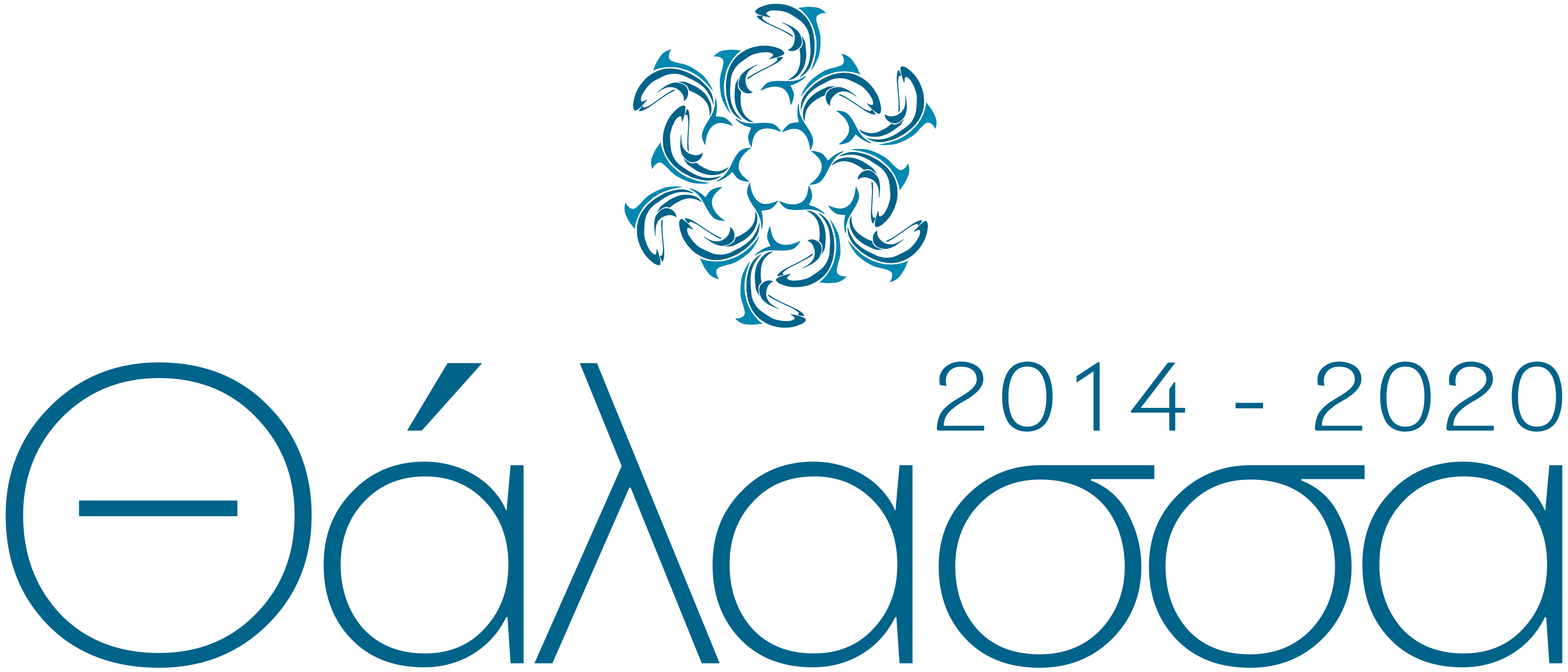 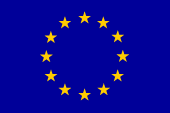 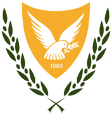 ΚΥΠΡΙΑΚΗ ΔΗΜΟΚΡΑΤΙΑ         ΕΥΡΩΠΑΪΚΗ ΕΝΩΣΗΠΕΡΙΕΧΟΜΕΝΑΜΕΤΡΟ 3.1Έλεγχος και Επιβολή«Σχέδιο Χορηγιών προμήθειας εξοπλισμού απαραίτητου για διασφάλιση διαβίβασης δεδομένων αλιείας»  ΓενικάΤο παρόν Σχέδιο υλοποιείται μέσω του Επιχειρησιακού Προγράμματος «Θάλασσα» 2014-2020, που συγχρηματοδοτείται από το Ευρωπαϊκό Ταμείο Θάλασσας και Αλιείας (ΕΤΘΑ) της ΕΕ. Το Σχέδιο διέπεται από τις βασικές πρόνοιες της ακόλουθης κοινοτικής νομοθεσίας: Κανονισμός (ΕΕ) αριθ. 508/2014 του Ευρωπαϊκού Κοινοβουλίου και Συμβουλίου της 15ης Μαΐου 2014 για το Ευρωπαϊκό Ταμείο Θάλασσας και Αλιείας και για την κατάργηση των κανονισμών του Συμβουλίου (ΕΚ) αριθ. 2328/2003, (ΕΚ) αριθ. 861/2006, (ΕΚ) αριθ. 1198/2006 και (ΕΚ) αριθ. 791/2007 και του Κανονισμού (ΕΕ) αριθ. 1255/2011 του Ευρωπαϊκού Κοινοβουλίου και του Συμβουλίου.Κανονισμός (ΕΕ) αριθ. 1303/2013 του Ευρωπαϊκού Κοινοβουλίου και Συμβουλίου της 17ης Δεκεμβρίου 2013 περί καθορισμού κοινών διατάξεων για το Ευρωπαϊκό Ταμείο Περιφερειακής Ανάπτυξης, το Ευρωπαϊκό Κοινωνικό Ταμείο, το Ταμείο Συνοχής, το Ευρωπαϊκό Γεωργικό Ταμείο Αγροτικής Ανάπτυξης και το Ευρωπαϊκό Ταμείο Θάλασσας και Αλιείας και περί καθορισμού γενικών διατάξεων για το Ευρωπαϊκό Ταμείο Περιφερειακής Ανάπτυξης, το Ευρωπαϊκό Κοινωνικό Ταμείο, το Ταμείο Συνοχής και το Ευρωπαϊκό Ταμείο Θάλασσας και Αλιείας και για την κατάργηση του κανονισμού (ΕΚ) αριθ. 1083/2006.Όλων των Εκτελεστικών και Κατ΄ Εξουσιοδότηση Κανονισμών της Ευρωπαϊκής Επιτροπής που διέπουν τους πιο πάνω γενικούς κανονισμούςΚανονισμός (ΕΚ) αριθ. 1224/2009 του Συμβουλίου της 20ής Νοεμβρίου 2009 περί θεσπίσεως κοινοτικού συστήματος ελέγχου της τήρησης των κανόνων της κοινής αλιευτικής πολιτικής, τροποποιήσεως των κανονισμών (ΕΚ) αριθ. 847/96, (ΕΚ) αριθ. 2371/2002, (ΕΚ) αριθ. 811/2004, (ΕΚ) αριθ. 768/2005, (ΕΚ) αριθ. 2115/2005, (ΕΚ) αριθ. 2166/2005, (ΕΚ) αριθ. 388/2006, (ΕΚ) αριθ. 509/2007, (ΕΚ) αριθ. 676/2007, (ΕΚ) αριθ. 1098/2007, (ΕΚ) αριθ. 1300/2008, (ΕΚ) αριθ. 1342/2008 και καταργήσεως των κανονισμών (ΕΟΚ) αριθ. 2847/93, (ΕΚ) αριθ. 1627/94 και (ΕΚ) αριθ. 1966/2006Κανονισμός (ΕΕ) αριθ. 404/2011 της Επιτροπής της 8ης Απριλίου 2011 για τη θέσπιση λεπτομερών κανόνων σχετικά με την εφαρμογή του κανονισμού (ΕΚ) αριθ. 1224/2009 περί της θέσπισης κοινοτικού συστήματος ελέγχου για την εξασφάλιση της τήρησης των κανόνων της κοινής αλιευτικής πολιτικής  Κανονισμός (ΕΕ) αριθ. 2015/1962 της Επιτροπής για την τροποποίηση του εκτελεστικού κανονισμού (ΕΕ) αριθ. 404/2011 για τη θέσπιση λεπτομερών κανόνων σχετικά με την εφαρμογή του κανονισμού (ΕΚ) αριθ. 1224/2009 του Συμβουλίου περί της θέσπισης κοινοτικού συστήματος ελέγχου για την εξασφάλιση της τήρησης των κανόνων της κοινής αλιευτικής πολιτικήςΚανονισμός (ΕΕ) αριθ. 1379/2013 του Ευρωπαϊκού Κοινοβουλίου και Συμβουλίου της 11ης Δεκεμβρίου 2013 για την κοινή οργάνωση των αγορών των προϊόντων αλιείας και υδατοκαλλιέργειας, την τροποποίηση των κανονισμών (ΕΚ) αριθ. 1184/2006 και 1224/2009 του Συμβουλίου και την κατάργηση του κανονισμού (ΕΚ) αριθ. 104/2000Κανονισμός (ΕΕ) αριθ. 1380/2013 του Ευρωπαϊκού Κοινοβουλίου και Συμβουλίου της 11ης Δεκεμβρίου 2013 σχετικά με την Κοινή Αλιευτική Πολιτική, την τροποποίηση των κανονισμών (ΕΚ) αριθ. 1954/2003 και (ΕΚ) αριθ. 1224/2009 του Συμβουλίου και την κατάργηση των κανονισμών (ΕΚ) αριθ. 2371/2002 και (ΕΚ) αριθ. 639/2004 του Συμβουλίου και της απόφασης 2004/585/ΕΚ του ΣυμβουλίουΟδηγία 2002/59/ΕΚ του Ευρωπαϊκού Κοινοβουλίου και του Συμβουλίου για τη δημιουργία κοινοτικού συστήματος παρακολούθησης της κυκλοφορίας των πλοίων και ενημέρωσης και την κατάργηση της Οδηγίας 93/75/ΕΟΚ του ΣυμβουλίουΟδηγία 90/384/ΕΟΚ του Συμβουλίου για την εναρμόνιση των νομοθεσιών των κρατών μελών σχετικά με τα όργανα ζύγισης μη αυτόματης λειτουργίας Το παρόν Σχέδιο, εφαρμόζεται από το Μέτρο 3.1 στα πλαίσια της Προτεραιότητας της Ένωσης 3 και ειδικότερα του Άρθρου 76.2 (Υποπαράγραφοι α, β, γ) του Κανονισμού (ΕΕ) αριθ. 508/2014 για το ΕΤΘΑ που αφορά τον έλεγχο και την επιβολή στις αλιευτικές δραστηριότητες.Την ευθύνη της διαχείρισης και υλοποίησης του Σχεδίου, έχει το Τμήμα Αλιείας και Θαλασσίων Ερευνών (ως Ενδιάμεσος Φορέας - ΕΦ) του Υπουργείου Γεωργίας, Αγροτικής Ανάπτυξης και Περιβάλλοντος.1.	Στόχος του ΣχεδίουΟι πρόνοιες του Κανονισμού για τον έλεγχο της αλιείας (ΕΚ) αριθ. 1224/2009 και του Εφαρμοστικού του (ΕΕ) αριθ. 404/2011, έχουν ως σκοπό την εφαρμογή ενός ολοκληρωμένου καθεστώτος ελέγχου αλιείας και ειδικότερα τον έλεγχο για νόμιμη αλίευση των αλιευμάτων αλλά και της διαδρομής τους από το δίκτυ του ψαρά στο πιάτο του καταναλωτή.  Για να εξασφαλισθεί ο αποτελεσματικός έλεγχος  των δραστηριοτήτων αλιείας χρησιμοποιείται το Σύστημα Παρακολούθησης Σκαφών, ώστε αλιευτικά σκάφη συνολικού μήκους 12μ και πάνω να διαθέτουν συσκευή που να επιτρέπει τον αυτόματο εντοπισμό και αναγνώρισή τους. Επιπρόσθετα για να παρακολουθούνται οι δραστηριότητες εντός και εκτός χωρικών υδάτων, οι πλοίαρχοι κοινοτικών σκαφών 10μ και άνω οφείλουν να τηρούν ημερολόγιο αλιείας και να υποβάλλουν δηλώσεις εκφόρτωσης και μεταφόρτωσης. Για να αξιοποιούνται οι σύγχρονες τεχνολογίες, αλιευτικά σκάφη 12 μ και άνω πρέπει να συμπληρώνουν και να υποβάλλουν ημερολόγιο αλιείας καθώς και δηλώσεις εκφόρτωσης και μεταφόρτωσης ηλεκτρονικά. Ένα ολοκληρωμένο καθεστώς ελέγχου προνοεί και τον έλεγχο της αλυσίδας παραγωγής και εμπορίας από ένα συνεκτικό σύστημα ιχνηλασιμότητας. Για να εφαρμοστεί αυτό, όλα τα προϊόντα αλιείας που διατίθενται για πρώτη φορά προς πώληση πρέπει να καταγράφονται από εγγεγραμμένους αγοραστές οι οποίοι οφείλουν να είναι εγκριμένοι από την Αρμόδια Αρχή του κράτους μέλους στο οποίο πραγματοποιείται η πρώτη πώληση.  Κατά την πρώτη πώληση, το βάρος των αλιευμάτων που προέρχονται  κατευθείαν από την αλιεία πρέπει να γίνεται γνωστό, ενώ την ευθύνη για την ορθότητα της ζύγισης φέρουν οι εγγεγραμμένοι αγοραστές. Για να γίνεται γνωστό το ακριβές βάρος των αλιευμάτων, πρέπει να εξασφαλίζεται η ορθή ζύγιση όλων των προϊόντων αλιείας σε εγκριμένα από το κράτος συστήματα ζύγισης. Περαιτέρω, η ποσότητα που προκύπτει από τη ζύγιση χρησιμοποιείται ανάμεσα σε άλλα και για συμπλήρωση των παραστατικών μεταφοράς και των δελτίων πώλησης.Επιπρόσθετα, οι εγγεγραμμένοι αγοραστές είναι υπεύθυνοι για τη συμπλήρωση και υποβολή των Δελτίων Πώλησης σε έντυπη ή ηλεκτρονική μορφή,  εντός 24 ή 48 ωρών ανάλογα με τον ετήσιο κύκλο εργασιών τους (ετήσιες αγορές αλ. προϊόντων κατευθείαν από αλιευτικά σκάφη).Στόχος του Σχεδίου είναι η χορηγία για προμήθεια ηλεκτρονικού εξοπλισμού σε επιχειρήσεις που δραστηριοποιούνται στην αλιεία και στην εμπορία αλιευτικών προϊόντων ώστε να διασφαλίζεται η διαβίβαση σημαντικών για την αλιεία πληροφοριών και καταχώρηση αυτών στα λογισμικά συστήματα καταγραφής και αναφοράς πληροφοριών ώστε να επιτευχθεί ο αποτελεσματικός έλεγχος των αλιευτικών δραστηριοτήτων.Τα έργα υλοποίησης εντάσσονται στις ακόλουθες δράσεις:Δράση 3.1.1 (Αφορά μόνο Σκάφη)Αγορά, εγκατάσταση και/ή ανάπτυξη τεχνολογίας, συμπεριλαμβανομένου υλικού εξοπλισμού και λογισμικού ηλεκτρονικών υπολογιστών συστημάτων τηλεόρασης κλειστού κυκλώματος (CCTV) (άρθρο 76.2.α)Δράση 3.1.2 (Αφορά μόνο Σκάφη)Ανάπτυξη, αγορά και εγκατάσταση των απαραίτητων στοιχείων, περιλαμβανομένου υλικού και λογισμικού, για τη διασφάλιση της διαβίβασης δεδομένων από τους φορείς που ενέχονται στην αλιεία και στην εμπορία των προϊόντων της αλιείας στο οικείο κράτος μέλος και στις ενωσιακές αρχές, περιλαμβανομένων των απαραίτητων στοιχείων συστημάτων ηλεκτρονικής καταγραφής και αναφοράς πληροφοριών (ERS), συστημάτων παρακολούθησης σκαφών (VMS-ΣΠΣ) και συστημάτων αυτόματου εντοπισμού (AIS) (άρθρο 76.2.β)Δράση 3.1.3Ανάπτυξη, αγορά και εγκατάσταση των απαραίτητων στοιχείων, περιλαμβανομένου του υλικού και του λογισμικού, για τη διασφάλιση της ιχνηλασιμότητας των προϊόντων αλιείας και υδατοκαλλιέργειας όπως αναφέρεται στο Άρθρο 58 του Κανονισμού (ΕΚ) αριθ. 1224/2009 και Άρθρα 35-39 του Κανονισμού (ΕΚ) αριθ. 1379/2013 (άρθρο 76.2.γ)Όροι Χρηματοδότησης του Σχεδίου - Ποσοστά ΧρηματοδότησηςΟ συνολικός προϋπολογισμός της δημόσιας δαπάνης για την υλοποίηση του Σχεδίου, ανέρχεται στο ποσό των €300.000. Από το ποσό αυτό το 90% (€270.000) καλύπτεται από το ΕΤΘΑ και το υπόλοιπο 10% (€30.000) από την Κυπριακή Δημοκρατία.  Επιπρόσθετα, ισχύουν μέγιστα ποσά ανά Δράση όπως περιγράφονται πιο κάτω στους Πίνακες 1 και 2.  Πίνακας 1: 	Ποσά και Ποσοστά ΧρηματοδότησηςΤο ποσοστό συγχρηματοδότησης (Δημόσια Δαπάνη) έργων ανέρχεται σε 80%, ενώ το υπόλοιπο 20% αποτελεί την ίδια (ιδιωτική) συμμετοχή για την υλοποίηση του έργου.  Σε περίπτωση που η Δράση 3.1.2 εφαρμοστεί και στην παράκτια αλιεία μικρής κλίμακας (σκάφη με ολικό μήκος 10- 12 μέτρα) το ποσοστό συγχρηματοδότησης ανέρχεται σε 90% ενώ το υπόλοιπο 10% αποτελεί την ιδιωτική συμμετοχή για την υλοποίηση του έργου. Σε περίπτωση που ο Δικαιούχος δεν εμπίπτει στον ορισμό των μικρομεσαίων επιχειρήσεων το ποσοστό χρηματοδότησης ανέρχεται σε 30% ενώ το υπόλοιπο 70% αποτελεί την ίδια (ιδιωτική) συμμετοχή.Νοείται ότι κατά το στάδιο της υλοποίησης του προτεινόμενου έργου οι πληρωμές για επιλέξιμες δαπάνες θα πρέπει απαραίτητα να γίνονται μέσω τραπεζικού λογαριασμού ή πιστωτικής κάρτας ή επιταγής στο όνομα του αιτητή ή μετόχων ή εταιρείας όπου συνίσταται εταιρεία, με εξαίρεση ποσά μέχρι €200 (συμπεριλαμβανομένου ΦΠΑ), όπου γίνονται αποδεκτά τιμολόγια της μετρητοίς (Κεφ. 10).Η καταβολή της χορηγίας γίνεται σε μία μόνο δόση με την πραγματοποίηση του 100% των προβλεπομένων και εγκεκριμένων εργασιών. Η Δημόσια Χρηματοδότηση καταβάλλεται απευθείας στον αιτητή και δεν επιτρέπεται η εκχώρησή της σε τρίτους. Πίνακας 2:  Ανώτατα Επιλέξιμα Ποσά ανά Δράση (Δεν Συμπεριλαμβάνεται το ΦΠΑ)Δεν είναι επιλέξιμα μεταχειρισμένα μηχανήματα και εξοπλισμός. Ανεξάρτητα από τα ανώτατα όρια ανά δράση που αναφέρονται πιο πάνω, ο ΕΦ διατηρεί το δικαίωμα μείωσης του επιλέξιμου ποσού, εάν κατά την αξιολόγηση κριθεί ότι οι δραστηριότητες του Δικαιούχου δεν δικαιολογούν τις δαπάνες που αναφέρονται στην πρόταση του.Περίοδος Εφαρμογής του Σχεδίου Το Σχέδιο εφαρμόζεται κατά την περίοδο 2014–2020. Καθώς ο τύπος Αξιολόγησης είναι η Άμεση Αξιολόγηση, η πρόσκληση υποβολής προτάσεων θα παραμείνει ανοικτή για μεγάλη διάρκεια με δυνατότητα επικαιροποίησης της μέχρι εξαντλήσεως του διαθέσιμου προϋπολογισμού. Οι δυνητικοί Δικαιούχοι μπορούν να υποβάλλουν προτάσεις καθ’ όλη τη διάρκεια του χρονικού διαστήματος που υπάρχει ανοικτή πρόσκληση. Συγκεκριμένα οι αιτήσεις μπορούν να υποβληθούν από δυνητικούς Δικαιούχους κατά τις χρονικές περιόδους που θα ανακοινώνονται από το Τμήμα Αλιείας και Θαλάσσιων Ερευνών (ΤΑΘΕ) με τις αντίστοιχες Προσκλήσεις Υποβολής Προτάσεων.4.	Οριζόντιες Πολιτικές4.1	Περιβάλλον και Βιώσιμη ΑνάπτυξηΣτην πορεία υλοποίησης του Σχεδίου, διασφαλίζεται ότι τα έργα συνάδουν με το σύνολο της περιβαλλοντικής νομοθεσίας, ενωσιακής και εθνικής. Το Σχέδιο υποβάλλεται στην Περιβαλλοντική Αρχή (Τμήμα Περιβάλλοντος- ΥΠΓΑΑΠ)  για έκδοση πιστοποιητικού συμβατότητας για τη διαφύλαξη, προστασία και βελτίωση του περιβάλλοντος και τη βιώσιμη ανάπτυξη. Όλοι οι Δικαιούχοι που θα ενταχθούν στο Σχέδιο, θα τηρούν ή δεσμεύονται να τηρήσουν το σύνολο της περιβαλλοντικής νομοθεσίας και πιο συγκεκριμένα τους Νόμους, καθώς και Κανονισμούς που προκύπτουν από αυτούς όπως περιγράφονται στο Παράρτημα 17.4.2 	Προώθηση της Ισότητας μεταξύ ανδρών και γυναικών και της μη διάκρισηςΤο Σχέδιο υποβάλλεται στην Αρμόδια Αρχή (Υπουργείο Δικαιοσύνης και Δημόσιας Τάξης) για έκδοση πιστοποιητικού συμβατότητας για την ισότητα μεταξύ ανδρών και γυναικών και στην Αρμόδια Αρχή (Υπουργείο Εργασίας, Πρόνοιας και Κοινωνικών Ασφαλίσεων) για έκδοση πιστοποιητικού συμβατότητας για τη μη διάκριση. Όλοι οι Δικαιούχοι που θα ενταχθούν στο Σχέδιο δεσμεύονται  να τηρούν την αντίστοιχη εθνική και κοινοτική Νομοθεσία που αφορά την Ισότητα Ευκαιριών Μεταξύ Ανδρών και Γυναικών και τη μη Διάκριση. Όπου είναι δυνατό οι Δικαιούχοι θα πρέπει να προβαίνουν σε ενέργειες για εξυπηρέτηση της προσβασιμότητας ατόμων με αναπηρίες.4.3	Πληροφόρηση και ΔημοσιότηταΤην ενημέρωση και πληροφόρηση των ενδιαφερομένων σε όλα τα θέματα που σχετίζονται με το Σχέδιο αναλαμβάνει ο ΕΦ. Τα μέτρα πληροφόρησης και δημοσιότητας θα αναληφθούν σύμφωνα με τις πρόνοιες του άρθρου 119 του γενικού Κανονισμού (ΕΕ) αριθ. 508/2014 του ΕΤΘΑ και του Εκτελεστικού Κανονισμού (ΕΕ) 763/2014, όσον αφορά τα τεχνικά χαρακτηριστικά των μέτρων πληροφόρησης και δημοσιότητας καθώς και οδηγίες για τη δημιουργία εμβλήματος της Ένωσης. Όλοι οι Δικαιούχοι που θα ενταχθούν στο Σχέδιο δεσμεύονται  να τηρούν τους κανόνες πληροφόρησης και δημοσιότητας σύμφωνα με τους σχετικούς Κανονισμούς και υποχρεούνται να τοποθετήσουν ενημερωτική πινακίδα/ετικέτα στο χώρο υλοποίησης του έργου ή/και εξοπλισμού σύμφωνα με τις οδηγίες του ΕΦ. 5. 	Γενικό Πλαίσιο Υλοποίησης του ΣχεδίουΤα στάδια υλοποίησης του Σχεδίου είναι: Προκήρυξη από τον ΕΦ της Πρόσκλησης για Υποβολή Προτάσεων από τους Δικαιούχους. Η πρόσκληση ανακοινώνεται δια των μέσων μαζικής ενημέρωσης και λαμβάνονται όλα τα αναγκαία μέτρα δημοσιότητας και πληροφόρησης.Υποβολή προτάσεων από δυνητικούς Δικαιούχους, μέσω τυποποιημένων εντύπων.Εξέταση των υποβληθέντων προτάσεων από τον ΕΦ, ο οποίος ελέγχει κατά πόσο αυτές πληρούν τις προϋποθέσεις για ένταξη τους στο Σχέδιο, τις προϋποθέσεις επιλεξιμότητας, πληρότητας και κανονικότητας του Έργου και τη συμβατότητα τους με τις εθνικές και ενωσιακές πολιτικές.Έγκριση ή απόρριψη των υποβληθέντων προτάσεων και η σχετική ενημέρωση των αιτητών/αιτητριών.Ένταξη στο Σχέδιο των προτάσεων που θα επιλεγούν και πληροφόρηση των αιτητών/αιτητριών.Υπογραφή της Συμφωνίας Δημόσιας Χρηματοδότησης μεταξύ του ΕΦ και των Δικαιούχων για τα Έργα που τελικά εγκρίθηκαν για ένταξη στο Σχέδιο.Υλοποίηση Έργου από τους Δικαιούχους και υποβολή απαραίτητων δικαιολογητικών στον ΕΦ.Διενέργεια επιτόπιων ελέγχων, και διοικητικών επαληθεύσεων από τον ΕΦ Αλιείας. Καταβολή χορηγίας στους Δικαιούχους.Διενέργεια Επαληθεύσεων από τον ΕΦ Αλιείας.6.	Δικαιούχοι - Προϋποθέσεις Συμμετοχής Δικαιούχοι για τη Δράση 3.1.1 και 3.1.2 είναι ιδιοκτήτες αλιευτικών σκαφών που υποχρεούνται να διαθέτουν λειτουργικό σύστημα VMS ή/και ERS ή/και CCTVs. Δικαιούχοι μπορεί να είναι και ιδιοκτήτες αλιευτικών σκαφών που εθελοντικά θα εγκαταστήσουν VMS ή/και ERS ή/και CCTVs στα πλαίσια συγκεκριμένου εθνικού σχεδίου ή προγράμματος επέκτασης των ηλεκτρονικών μέσων ελέγχου και σε άλλες κατηγορίες σκαφών ή στα πλαίσια πιλοτικού προγράμματος. Οι ιδιοκτήτες αλιευτικών σκαφών δύναται να είναι φυσικά ή νομικά πρόσωπα.Τα αλιευτικά σκάφη πρέπει να είναι εν ενεργεία (επαγγελματική άδεια αλιείας σκάφους σε ισχύ) και να είναι εγγεγραμμένα στο Μητρώο Αλιευτικών Σκαφών (ΜΑΣ) της Κυπριακής Δημοκρατίας ενώ οι επιχειρήσεις των Εγγεγραμμένων  Αγοραστών θα πρέπει να είναι εν ενεργεία και να αποδεικνύεται ότι ασκούν το επάγγελμα εμπορίας αλ. προϊόντων. Επιπρόσθετα, Δικαιούχοι για τη Δράση 3.1.3 είναι Εγγεγραμμένοι Αγοραστές Αλιευτικών Προϊόντων  που επίσης μπορεί να είναι φυσικά ή νομικά πρόσωπα.Πίνακας 3: Κατηγοριοποίηση Επιχειρήσεων ανάλογα με τη δυναμικότητα και τον ετήσιο κύκλο εργασιών7.	 Λόγοι Αποκλεισμού Προτάσεων Οι αίτητές παρέχουν στον ΕΦ μια ενυπόγραφη υπεύθυνη δήλωση (Παράρτημα 2) με την οποία δεσμεύονται να τηρούν τις υποχρεώσεις τους ως Δικαιούχοι και ότι οι πληροφορίες και τα στοιχεία που αναφέρονται στην αίτηση τους είναι πλήρη, ακριβή και αληθή. Επιπρόσθετα, οι Δικαιούχοι με την ενυπόγραφη  υπεύθυνη δήλωση τους επιβεβαιώνουν ότι πληρούν τα κριτήρια που απαριθμούνται στην παράγραφο 1 του άρθρου 10 του Καν. (ΕΕ) 508/2014 του ΕΤΘΑ και δεν έχουν διαπράξει απάτη στο πλαίσιο του ΕΤΑ ή του ΕΤΘΑ, όπως αναφέρεται στην παράγραφο 3 του άρθρου 10 του Καν. (ΕΕ) 508/2014 του ΕΤΘΑ. Ο ΕΦ εξακριβώνει την ακρίβεια της δήλωσης για τα θέματα αυτά πριν από την έγκριση της πρότασης, βάσει των διαθέσιμων πληροφοριών σύμφωνα με το εθνικό μητρώο παραβάσεων, όπως προβλέπεται στο άρθρο 93 του Κανονισμού (ΕΚ) αριθ. 1224/2009, ή άλλα διαθέσιμα δεδομένα.Ο αιτητής στην περίπτωση που κατά την κρίση του ΕΦ εμπίπτει σε κάποια ή κάποιες από τις ακόλουθες περιπτώσεις δύναται να αποκλειστεί από το Σχέδιο (σε οποιοδήποτε στάδιο της διαδικασίας).Έχει διαπράξει σοβαρό επαγγελματικό παράπτωμα ή παράπτωμα που θίγει τους κανόνες της Κοινής Αλιευτικής Πολιτικής της ΕΕ, το οποίο μπορεί να διαπιστώσει με οποιοδήποτε τρόπο η αρμόδια αρχή ή έχει καταδικαστεί  για αδίκημα σχετικό με την επαγγελματική του διαγωγή η οποία έχει ισχύ δεδικασμένου, σύμφωνα με το άρθρο 10 του Καν. (ΕΕ) 508/2014 του ΕΤΘΑ και το σχετικό κατ΄ εξουσιοδότηση Κανονισμό της ΕΕ. Συγκεκριμένα: α) έχει διαπράξει σοβαρή παράβαση βάσει του άρθρου 42 του κανονισμού (ΕΚ) αριθ. 1005/2008 του Συμβουλίου ( 1 ) ή του άρθρου 90 παράγραφος 1 του κανονισμού (ΕΚ) αριθ. 1224/2009,β) έχει συμμετάσχει στην εκμετάλλευση, τη διαχείριση ή την ιδιοκτησία αλιευτικών σκαφών που περιλαμβάνονται στον κατάλογο σκαφών ΠΛΑ αλιείας της Ένωσης, όπως ορίζεται στο άρθρο 40 παράγραφος 3 του κανονισμού (ΕΚ) αριθ.1005/2008 ή σκαφών που φέρουν τη σημαία χωρών οι οποίες έχουν χαρακτηρισθεί ως μη συνεργαζόμενες τρίτες χώρες κατά το άρθρο 33 του ίδιου Κανονισμού,γ) έχει διαπράξει σοβαρές παραβάσεις των κανόνων της ΚΑλΠ οι οποίες έχουν λάβει το χαρακτηρισμό αυτό σε άλλες νομοθετικές πράξεις του Ευρωπαϊκού Κοινοβουλίου και του Συμβουλίου, ήδ) έχει διαπράξει οποιοδήποτε από τα αδικήματα που ορίζονται στα άρθρα 3 και 4 της οδηγίας 2008/99/ΕΚ του Ευρωπαϊκού Κοινοβουλίου και του Συμβουλίου (2), εφόσον η αίτηση αφορά στήριξη δυνάμει του κεφαλαίου ΙΙ για τη Βιώσιμη Ανάπτυξη της υδατοκαλλιέργειας του Κανονισμού (ΕΕ) 508/2014.ε) έχει κριθεί από την αρμόδια αρχή ότι ο εν λόγω αιτητής είναι ένοχος απάτης, όπως ορίζεται στο άρθρο 1 της σύμβασης σχετικά με την προστασία των οικονομικών συμφερόντων των Ευρωπαϊκών Κοινοτήτων (1) στο πλαίσιο του Ευρωπαϊκού Ταμείου Αλιείας (ΕΤΑ) ή του ΕΤΘΑ. Ο αποκλεισμός σε αυτή την περίπτωση γίνεται για καθορισμένη χρονική περίοδο που καθορίζεται από την Ε. Επιτροπή με κατ΄ εξουσιοδότηση Κανονισμό (άρθρο 10.4 του Καν. (ΕΕ) 508/2014 του ΕΤΘΑ).Είναι ένοχος ψευδών δηλώσεων για την παροχή πληροφοριών ή παραλείψεως υποβολής των πληροφοριών και των στοιχείων που απαιτούνται κατά την υποβολή της αίτησης ένταξης της Πρότασης.Οι προτεινόμενες δαπάνες ή μέρος τους χρηματοδοτήθηκαν ή υποβλήθηκαν για χρηματοδότηση από άλλο πρόγραμμα /σχέδιο.Οι προϋποθέσεις του σημείου 1 θα ελέγχονται κατά το στάδιο αξιολόγησης της αίτησης,  πριν την έγκριση της και πριν την καταβολή της χρηματοδότησης. Ο Δικαιούχος μετά την υποβολή της αίτησης συνεχίζει να συμμορφώνεται με τις προϋποθέσεις που αναφέρονται πιο πάνω καθ' όλη τη διάρκεια της υλοποίησης του έργου και για καθορισμένη χρονική περίοδο τριών (3) χρόνων στην περίπτωση ΜΜΕ και πέντε (5) χρόνων στην περίπτωση των άλλων επιχειρήσεων από την ημερομηνία καταβολής της χορηγίας (πληρωμής) στον εν λόγω Δικαιούχο8.	 Κριτήρια και Προϋποθέσεις για Έγκριση ΠροτάσεωνΤα πιο πάνω πρέπει να τεκμηριώνονται επαρκώς από τον αιτητή στα αντίστοιχα κεφάλαια της αίτησης υποβολής πρότασης (Παράρτημα 1) και με τα απαιτούμενα δικαιολογητικά σύμφωνα με τον Πίνακα 5.9. Επιλέξιμες ΔαπάνεςΩς επιλέξιμες θεωρούνται οι δαπάνες που περιγράφονται στον Πίνακα 4 ανά Δράση.Πίνακας 4: Επιλέξιμες Δαπάνες ανά Δράση 10. 	Όροι Επιλεξιμότητας του Σχεδίου Κατά την πρώτη πρόσκληση υποβολής αιτήσεων, ισχύει η αναδρομικότητα των δαπανών και οι επιλέξιμες δαπάνες δεν πρέπει να έχουν πραγματοποιηθεί πριν την 1η Ιανουαρίου 2014. Για τα έργα στα οποία συμπεριλαμβάνονται αναδρομικές δαπάνες,  δεν θα πρέπει να έχει ολοκληρωθεί πλήρως το φυσικό αντικείμενο πριν να διενεργηθεί έλεγχος από τον ΕΦ.Για τις επόμενες προσκλήσεις που θα ακολουθήσουν θα εξετάζεται για κάθε περίπτωση εάν θα ισχύσει  η αναδρομικότητα των δαπανών και θα καθορίζεται στην αντίστοιχη πρόσκληση υποβολής προτάσεων. Στις περιπτώσεις που δεν θα ισχύσει η αναδρομικότητα δεν θα θεωρείται επιλέξιμη οποιαδήποτε δαπάνη πραγματοποιήθηκε (βάσει ημερομηνίας τιμολογίου ή απόδειξης πληρωμής) πριν από την ημερομηνία υποβολής της πρότασης.Δεν περιλαμβάνεται ο ΦΠΑ σε οποιαδήποτε κατηγορία δαπανών, καθώς δεν θεωρείται επιλέξιμη δαπάνη.Τιμολόγια που εκδίδονται από κυπριακές επιχειρήσεις – προμηθευτές μηχανημάτων/εξοπλισμού και προσφοράς υπηρεσιών που δεν είναι εγγεγραμμένες στο ΦΠΑ δεν θα γίνονται αποδεκτά. Με εξαίρεση τα έργα που θα ενταχθούν με δαπάνες που έγιναν πριν την ημερομηνία της 1ης πρόσκλησης υποβολής προτάσεων  για τα υπόλοιπα έργα η έναρξη υλοποίησης του προτεινόμενου έργου μπορεί να γίνεται μετά την υποβολή της πρότασης. Για σκοπούς του Σχεδίου ως ημερομηνία υλοποίησης της επένδυσης θεωρείται η ημερομηνία κατά την οποία τεκμηριώνεται η πραγματοποίηση της δαπάνης, δηλαδή:  η ημερομηνία εισαγωγής για τα μηχανήματα/ εξοπλισμό που η επιχείρηση προμηθεύεται από το εξωτερικό,η ημερομηνία που αναφέρεται στο τιμολόγιο αγοράς για τα μηχανήματα/ εξοπλισμό ή και υπηρεσίες που αγοράζονται από την εγχώρια αγορά.Η πραγματοποίηση δαπανών πριν την έγκριση του έργου, γίνεται με αποκλειστική ευθύνη του αιτητή και δεν δεσμεύει την απόφαση της αρμόδιας Αρχής σχετικά με την έγκριση ή μη της αίτησης.Τα μηχανήματα/εξοπλισμός που προμηθεύεται η επιχείρηση στα πλαίσια του Σχεδίου πρέπει να είναι καινούργια. Δεν είναι επιλέξιμα μεταχειρισμένα μηχανήματα και εξοπλισμός.Για όλες τις δαπάνες απαραίτητα παραστατικά θεωρούνται μόνο τα πρωτότυπα τιμολόγια πώλησης ή παροχής υπηρεσιών και οι πρωτότυπες  αποδείξεις εξόφλησης τους. Τιμολόγια της μετρητοίς γίνονται δεκτά μόνο για ποσά μέχρι €200 (συμπεριλαμβανομένου ΦΠΑ) χωρίς να γίνεται εσκεμμένα κατάτμηση δαπανών που αφορούν την ίδια εργασία.Όλα τα τιμολόγια πέραν των €200 (συμπεριλαμβανομένου ΦΠΑ) θα πρέπει να εξοφλούνται με επιταγή του αιτητή ή της εταιρείας του ή με την πιστωτική του κάρτα ή μέσω τράπεζας νοουμένου ότι τεκμηριώνεται με σχετικά παραστατικά (Κατάσταση Τραπεζικού Λογαριασμού, αντίγραφα επιταγών κ.α.). Ο ΕΦ  δύναται να προβαίνει σε έρευνα αγοράς σε ότι αφορά το κόστος επενδύσεων, των οποίων η αξία στο προτεινόμενο έργο δεν είναι ρεαλιστική και να προσαρμόζει ανάλογα τον επιλέξιμο προϋπολογισμό του έργου.11. Πλαίσιο Υλοποίησης Σχεδίου11.1 	Προσκλήσεις Υποβολής ΠροτάσεωνΟ ΕΦ προβαίνει σε ανοικτή Πρόσκληση Υποβολής Προτάσεων με ανακοίνωση στον ημερήσιο τύπο, καθώς και στην ιστοσελίδα του ΕΦ και λαμβάνονται όλα τα αναγκαία μέτρα δημοσιότητας και πληροφόρησης σύμφωνα με τις πρόνοιες των σχετικών Κανονισμών. Η επιλογή των Προτάσεων θα γίνεται με τη διαδικασία της άμεσης αξιολόγησης. Στην περίπτωση που υπάρχει διαθέσιμος προϋπολογισμός, ο ΕΦ προβαίνει σε επόμενη πρόσκληση υποβολής προτάσεων. Στην κάθε πρόσκληση θα καθορίζεται η χρονική περίοδος υποβολής Προτάσεων, οι δράσεις που εμπίπτουν σε αυτή, ο προϋπολογισμός, το ελάχιστο και μέγιστο ποσό επιλέξιμης δαπάνης, η μέγιστη χρονική περίοδος για την υλοποίηση των Έργων, πληροφορίες επικοινωνίας, καθώς και εάν ισχύει η αναδρομικότητα των δαπανών. Για την κάθε πρόσκληση θα ετοιμάζεται ο «Οδηγός Εφαρμογής» στον οποίο θα εξειδικεύονται και θα επεξηγούνται περαιτέρω οι ειδικές πρόνοιες που διέπουν την αντίστοιχη πρόσκληση.Για τα έργα που πιθανόν να χρηματοδοτήθηκαν κάτω από τον Κανονισμό (ΕΚ) αριθ. 861/2006 για τη θέσπιση κοινοτικών χρηματοδοτικών μέτρων για την εφαρμογή της κοινής αλιευτικής πολιτικής καθώς και στον τομέα του Δικαίου της Θάλασσας καθώς και του (ΕΚ) αριθ. 391/2007 και (ΕΕ) 984/2012 για τη θέσπιση λεπτομερειακών κανόνων εφαρμογής του 861/2006 αναφορικά με τις δαπάνες που αναλαμβάνουν τα κράτη μέλη για την εφαρμογή των καθεστώτων παρακολούθησης και ελέγχου στο πλαίσιο της Κοινής Αλιευτικής Πολιτικής, δεν δικαιούνται χρηματοδότηση για τις ίδιες δαπάνες δύο έτη από την ημερομηνία λήψης της απόφασης έγκρισης της Πρότασης.11.2 	Υποβολή προτάσεωνΟι Δικαιούχοι υποβάλλουν αίτηση σύμφωνα με το Παράρτημα 1. Η αίτηση πρέπει να συνοδεύεται από τα απαιτούμενα δικαιολογητικά (Πίνακας 5). Αιτήσεις υποβάλλονται στα Κεντρικά  Γραφεία του ΤΑΘΕ στη Λευκωσία. με την προϋπόθεση ότι το Παράρτημα 1 είναι πλήρως συμπληρωμένο και υπογραμμένο και συνοδεύεται  από όλα τα απαιτούμενα δικαιολογητικά. Ταυτόχρονα, οι Δικαιούχοι που υποβάλλουν αίτηση στο πλαίσιο του ΕΤΘΑ παρέχουν στον ΕΦ μια ενυπόγραφη δήλωση (Παράρτημα 2) που επιβεβαιώνει ότι πληρούν τα όσα περιγράφονται στο κεφάλαιο 7 του παρόντος Σχεδίου.Η αίτηση υπογράφεται από τους Δικαιούχους ή από νόμιμο εξουσιοδοτημένο πρόσωπο. Στην περίπτωση εκπροσώπησης του αιτητή επισυνάπτεται το Παράρτημα 3 ή άλλο επίσημο έγγραφο όπως πληρεξούσιο ή καταστατικό για πιστοποίηση της νόμιμης εκπροσώπησης από πιστοποιών υπάλληλο.Κατά την παραλαβή τους από τον ΕΦ, οι αιτήσεις πρωτοκολλούνται και παραδίδεται ή αποστέλλεται στον αιτητή ο σχετικός αριθμός πρωτοκόλλου και η απόδειξη παραλαβής (Παράρτημα 4). Πίνακας 5: Απαιτούμενα δικαιολογητικά για υποβολή πρότασης11.3 	Αξιολόγηση Προτάσεων - Έγκριση /Απόρριψη ΠροτάσεωνΗ αξιολόγηση των Προτάσεων γίνεται με τη διαδικασία της άμεσης αξιολόγησης, δηλαδή η κάθε Πρόταση αξιολογείται αμέσως μετά την υποβολή της και ανεξάρτητα από τις άλλες Προτάσεις, σύμφωνα με την αντίστοιχη Πρόσκληση Υποβολής Προτάσεων. Λόγω του ότι εφαρμόζεται η μέθοδος της άμεσης αξιολόγησης, μία Πρόταση για να εγκριθεί θα πρέπει να πληροί όλα τα κριτήρια αξιολόγησης.  Με την υποβολή της Πρότασης γίνεται έλεγχος της αίτησης και των δικαιολογητικών που επισυνάπτονται, από τον ΕΦ. Στην περίπτωση που υπάρχουν ελλείψεις στα δικαιολογητικά της αίτησης, η πρόταση μπαίνει σε κατάσταση «αναμονής» και ο αιτητής ενημερώνεται γραπτώς (με διπλοσυστημένη επιστολή) και του χορηγείται προθεσμία μέχρι δεκαπέντε (15) εργάσιμες ημέρες για την προσκόμιση τους από την ημερομηνία παραλαβής της επιστολής. Ο ΕΦ δύναται να ενημερώσει το Δικαιούχο και με άλλους τρόπους, π.χ. τηλεφωνικά, με ηλεκτρονικό μήνυμα, με φαξ ή δια χειρός με την προϋπόθεση ότι υπάρχει το κατάλληλο αποδεικτικό παραλαβής της επιστολής από τον αιτητή στο φάκελο της πρότασης. Με την προσκόμιση των απαιτούμενων εγγράφων, η πρόταση προχωρεί στο επόμενο στάδιο της αξιολόγησης. Εάν παρέλθει η προθεσμία που έχει χορηγηθεί και δεν υποβληθούν τα πρόσθετα δικαιολογητικά, η πρόταση μπαίνει σε κατάσταση «αναστολής». Η πρόταση παραμένει σε κατάσταση αναστολής μέχρι την ημερομηνία λήξης της αντίστοιχης πρόσκλησης ή του αντιστοίχου χρονοδιαγράμματος ολοκλήρωσης της αξιολόγησης των υπόλοιπων προτάσεων, δεν επαναξιολογείται και ακολούθως η πρόταση απορρίπτεται.Παράλληλα, ο ΕΦ εξετάζει κατά πόσον ο κάθε Δικαιούχος έχει χρηματοδοτηθεί από το ΕΤΑ κατά την προγραμματική περίοδο 2007-2013 και από το ΕΤΘΑ για την περίοδο 2014-2020 ή από άλλη πηγή χρηματοδότησης ως απόρροια των Κανονισμών (ΕΚ) αριθ. 861/2006 για τη θέσπιση κοινοτικών χρηματοδοτικών μέτρων για την εφαρμογή της κοινής αλιευτικής πολιτικής καθώς και στον τομέα του Δικαίου της Θάλασσας καθώς και του (ΕΚ) αριθ. 391/2007 και (ΕΕ) 984/2012 για τη θέσπιση λεπτομερειακών κανόνων εφαρμογής του 861/2006 αναφορικά με τις δαπάνες που αναλαμβάνουν τα κράτη μέλη για την εφαρμογή των καθεστώτων παρακολούθησης και ελέγχου στο πλαίσιο της Κοινής Αλιευτικής Πολιτικής, για τις ίδιες δαπάνες και για τις οποίες δεν έχουν παρέλθει η περίοδος διάρκειας πράξεων. Στα πλαίσια της 1η πρόσκλησης, καθώς και σε όσες προσκλήσεις θα ισχύει η αναδρομικότητα δαπανών, εφόσον στην πρόταση έχουν συμπεριληφθεί αναδρομικές δαπάνες, ο ΕΦ διενεργεί έλεγχο και  συμπληρώνεται το έντυπο για τις προηγούμενες χρηματοδοτήσεις (Παράρτημα 5α), στο οποίο επισυνάπτεται κατάλογος με τις δαπάνες του Δικαιούχου. Επιπλέον ο ΕΦ, διενεργεί φυσικό έλεγχο για να διαπιστωθεί κατά πόσο το φυσικό αντικείμενο έχει ολοκληρωθεί πλήρως ή όχι και συμπληρώνεται το Παράρτημα 5β. Σε ότι αφορά το φυσικό αντικείμενο δεν πρέπει να έχει ολοκληρωθεί πλήρως πριν να διενεργηθεί έλεγχος από τον ΕΦ.Επίσης, συμπληρώνεται το Παράρτημα 5γ για διενέργεια ελέγχου και καταγραφή τυχόν παραβάσεων που έχει κάνει ο Δικαιούχος σχετικά με την αλιεία, την υδατοκαλλιέργεια και την εμπορία αλιευτικών προϊόντων. Η αξιολόγηση των αιτήσεων γίνεται με βάση το Φύλλο Αξιολόγησης Έργου (ΦΑΕ) (Παράρτημα 6α) μετά την παραλαβή των ολοκληρωμένων με τα απαραίτητα δικαιολογητικά Προτάσεων, ενώ παράλληλα γίνεται και ο καθορισμός του μεγέθους της εταιρείας και εάν η βιωσιμότητα της επιχείρησης κρίνεται  ικανοποιητική  ή μη ικανοποιητική (Παράρτημα 6β).  Η οικονομική βιωσιμότητα θα αξιολογείται, για τις υφιστάμενες επιχειρήσεις, με βάση τη Ρευστότητα, την Κεφαλαιουχική Δομή, την Εσωτερική Απόδοση της Επένδυσης και την Καθαρή Παρούσα Αξία. Για τις νέες επιχειρήσεις θα αξιολογείται με βάση την Εσωτερική Απόδοση της Επένδυσης και την Καθαρή Παρούσα Αξία.Ακολούθως, συμπληρώνει το Παράρτημα 7 (Έντυπο Έγκρισης/Απόρριψης Προτάσεων) για έγκριση ή απόρριψη της Πρότασης, συνοδευόμενο από την Έκθεση Αξιολόγησης. Όσες προτάσεις πληρούν τα σχετικά κριτήρια προωθούνται για έγκριση αμέσως, σύμφωνα με τη χρονολογική σειρά υποβολής τους. Η αξιολόγηση των Προτάσεων γίνεται από ένα αρμόδιο λειτουργό του ΕΦ, ο οποίος ετοιμάζει το ΦΑΕ και ακολούθως προωθεί το έντυπο αξιολόγησης προτάσεων (Παράρτημα 7) στον προϊστάμενο του ΕΦ, που επαληθεύει την έγκριση ή απόρριψη της Πρότασης.Οι αιτητές που έχουν απορριφθεί ενημερώνονται από τον ΕΦ με επιστολή ή με άλλο τρόπο υπό την προϋπόθεση ότι υπάρχει το κατάλληλο αποδεικτικό στο φάκελο της πρότασης, ότι ο αιτητής έχει ενημερωθεί για τα αποτελέσματα της αξιολόγησης, και τους λόγους της απόρριψης. Οι αιτητές έχουν το δικαίωμα να υποβάλουν ένσταση γραπτώς εντός δεκαπέντε (15) εργάσιμων ημερών από την  ημερομηνία που ενημερώνονται για την απόρριψη της αίτησης τους.Ο ΕΦ ενημερώνει τους Δικαιούχους που έχουν εγκριθεί και τους καλεί με διπλοσυστημένη επιστολή ή άλλο τρόπο υπό την προϋπόθεση ότι υπάρχει η απαραίτητη τεκμηρίωση στο φάκελο της πρότασης, εντός () δεκαπέντε (15) εργάσιμων ημερών να προσέλθουν για υπογραφή της Συμφωνίας Δημόσιας Χρηματοδότησης  (Παράρτημα 8). Σε περιπτώσεις ανωτέρας βίας η πιο πάνω προθεσμία προσαρμόζεται ανάλογα. Στην περίπτωση που Δικαιούχος δεν συμφωνεί με τις εγκριθείσες επιλέξιμες δαπάνες, δικαιούται εντός δεκαπέντε (15) εργάσιμων ημερών από την ημερομηνία που ενημερώνεται για την έγκριση της αίτησης του να υποβάλει γραπτή ένσταση. Η ένσταση υποβάλλεται στα γραφεία του ΤΑΘΕ ή αποστέλλεται ταχυδρομικώς με συστημένη επιστολή προς τον ΕΦ ζητώντας επανεξέταση της αίτησης  παραθέτοντας τους συγκεκριμένους λόγους για τους οποίους ο Δικαιούχος πιστεύει ότι οι προτεινόμενες δαπάνες που δεν  εγκρίθηκαν δεν θα έπρεπε να έχουν απορριφθεί.Ο ΕΦ και ο Δικαιούχος υπογράφουν τη Συμφωνία Δημόσιας Χρηματοδότησης (Παράρτημα 8) σε δυο πρωτότυπα αντίτυπα και το ένα εκ των δυο χαρτοσημαίνεται. Ο Δικαιούχος προσκομίζει τα απαιτούμενα χαρτόσημα για χαρτοσήμανση της Συμφωνίας σύμφωνα με τη σχετική νομοθεσία. Πριν την υπογραφή, ο ΕΦ μεριμνά ώστε ο Δικαιούχος να κατανοεί τις υποχρεώσεις και δεσμεύσεις του, όπως αυτές απορρέουν από τη Συμφωνία στην οποία καθορίζονται οι υποχρεώσεις του Δικαιούχου και δεσμεύεται το Δημόσιο για την καταβολή της χορηγίας, εφόσον πληρούνται οι όροι και οι προϋποθέσεις που αναφέρονται σε αυτή. Στην περίπτωση που ο Δικαιούχος δεν είναι κωδικοποιημένος στο σύστημα της Δημοκρατίας ώστε η καταβολή της Χρηματοδότησης να γίνει κατευθείαν σε τραπεζικό λογαριασμό, θα πρέπει να προσκομίσει κατά την υπογραφή της Συμφωνίας Δημόσιας Χρηματοδότησης το έντυπο «Εξουσιοδότηση FIMAS» (Παράρτημα 16) συνοδευόμενο από τις λεπτομέρειες του λογαριασμού του όπου να φαίνεται ο διεθνής αριθμός λογαριασμού (IBAN).11.4 	Επαληθεύσεις και Πληρωμές ΈργωνΜε την ολοκλήρωση του Έργου αποστέλλεται το αίτημα καταβολής χορηγίας (Παράρτημα 9) από το Δικαιούχο προς τον ΕΦ συνοδευόμενη από τα απαιτούμενα δικαιολογητικά για την καταβολή της χρηματοδότησης (Πίνακας 6). Η αίτηση και κατ’ επέκταση η καταβολή της χορηγίας γίνεται σύμφωνα με τους όρους της Συμφωνίας Δημόσιας Χρηματοδότησης.Διευκρινίζεται ότι για κάθε επιλέξιμη δαπάνη πρέπει να υποβάλλονται από τους Δικαιούχους εξοφλημένα νόμιμα πρωτότυπα τιμολόγια και αποδείξεις. Τα τιμολόγια (πρωτότυπα) πρέπει απαραιτήτως να αναφέρουν τα στοιχεία όπως φαίνονται στον Πίνακα 7.   Στην περίπτωση που ο Δικαιούχος αδυνατεί να προσκομίσει τα απαιτούμενα για την καταβολή της χορήγίας δικαιολογητικά, η αίτηση χορηγίας ακυρώνεται και το έργο απεντάσσεται από το Σχέδιο.     Πίνακας  6: Απαιτούμενα δικαιολογητικά για το Αίτημα  Καταβολής  χορηγίας	Πίνακας 7: Απαραίτητα στοιχεία που πρέπει να αναγράφονται στα τιμολόγιαΠέραν των πιο πάνω δικαιολογητικών, ο ΕΦ διατηρεί το δικαίωμα να ζητήσει από το Δικαιούχο οποιαδήποτε άλλα επιπρόσθετα δικαιολογητικά, απαραίτητα για την ολοκλήρωση της καταβολής της χορηγίας.Στην περίπτωση που η αίτηση, συμπεριλαμβανομένων και των απαιτούμενων δικαιολογητικών, δεν είναι πλήρης, ο Δικαιούχος ενημερώνεται γραπτώς με επιστολή ή με άλλο τρόπο, υπό την προϋπόθεση ότι υπάρχει η απαραίτητη τεκμηρίωση στο φάκελο του έργου, για προσκόμιση των απαραίτητων δικαιολογητικών, τα οποία πρέπει να αποσταλούν εντός δεκαπέντε (15) εργάσιμων ημερών από την ημερομηνία παραλαβής της επιστολής από το Δικαιούχο. Όταν όλα τα δικαιολογητικά πληρούν τις πρόνοιες του Σχεδίου, προχωρεί η επαλήθευση του φυσικού αντικειμένου του έργου. Με την ολοκλήρωση της επιτόπιας επαλήθευσης, συμπληρώνεται το έντυπο της βεβαίωσης υλοποίησης για το φυσικό αντικείμενο (Παράρτημα 10). Παράλληλα, διενεργείται επαλήθευση του οικονομικού αντικειμένου του έργου και συμπληρώνεται το έντυπο της βεβαίωσης υλοποίησης εργασιών για το οικονομικό αντικείμενο (Παράρτημα 11).  Εφόσον δεν προκύψει οποιοδήποτε πρόβλημα τόσο στο φυσικό αντικείμενο όσο και στο οικονομικό, συμπληρώνεται το Έντυπο Απόφασης Χρηματοδότησης (Παράρτημα 12) από τον ΕΦ Αλιείας και προωθείται σχετικό σημείωμα στο Λογιστήριο του ΤΑΘΕ για καταβολή της χρηματοδότησης στο Δικαιούχο. Η χορηγία καταβάλλεται στο Δικαιούχο, το αργότερο ενενήντα (90) ημέρες μετά την ημερομηνία υποβολής της αίτησης χρηματοδότησης (Παράρτημα 9), υπό την προϋπόθεση ότι είναι συνοδευόμενη από όλα τα απαιτούμενα δικαιολογητικά. Στην αντίθετη περίπτωση, ισχύει η ημερομηνία που επιλύονται όλες οι εκκρεμότητες σε σχέση με την προσκόμιση των δικαιολογητικών. Η ημερομηνία ολοκλήρωσης του έργου είναι η ημερομηνία ολοκλήρωσης όλων των εργασιών και η καταβολή των πληρωμών του Δικαιούχου προς τους αναδόχους του.  Ακολούθως, με την καταβολή της χορηγίας στο Δικαιούχο από το ΤΑΘΕ και την έκδοση του δελτίου πληρωμής σηματοδοτείται το κλείσιμο του έργου. Τα αποδεικτικά πληρωμής καταχωρούνται στο σχετικό φάκελο του έργου και φέρουν την ειδική σφραγίδα για συγχρηματοδότηση από το Ευρωπαϊκό Ταμείο Θάλασσας και Αλιείας.Σημειώνεται ότι, με βάση τον περί της Λογιστικής και Δημοσιονομικής Διαχείρισης και Χρηματοοικονομικού Ελέγχου της Δημοκρατίας Νόμο του 2014, (Ν. 38(Ι)/2014), άρθρο 13 «Συμψηφισμός Εσόδων και Εξόδων» ο Γενικός Λογιστής δύναται, κατά την κρίση του, κατά τη διενέργεια οποιασδήποτε πληρωμής προς φυσικό ή νομικό πρόσωπο να αποκόπτει οφειλόμενα ποσά προς οποιοδήποτε οικονομικό φορέα  ή προς άλλο ειδικό ταμείο.Ως εκ τούτου θα πρέπει να ληφθεί υπόψη ότι ο Δικαιούχος θα πρέπει να έχει τακτοποιημένες τις οφειλές του προς το κράτος. Σε αντίθετη περίπτωση θα γίνεται συμψηφισμός των οφειλών με την χρηματοδότηση. Μετά την ολοκλήρωση των έργων θα διενεργούνται επαληθεύσεις, όπως αυτές περιγράφονται στην εγκύκλιο επαληθεύσεων, ώστε να διασφαλιστούν οι υποχρεώσεις που προκύπτουν από το άρθρο 71, παρ. 1 του Καν. 1303/2013, δηλαδή της διατήρησης της επένδυσης για τα επόμενα τρία (3) χρόνια στην περίπτωση ΜΜΕ και πέντε (5) χρόνια στην περίπτωση των άλλων επιχειρήσεων από την ημερομηνία καταβολής της χορηγίας (πληρωμής)11.5 Απένταξη ΈργωνΟ ΕΦ προχωρεί στην απένταξη ενός έργου που έχει ενταχθεί στο πλαίσιο του Σχεδίου, σε κάθε περίπτωση που ο Δικαιούχος δεν τηρεί τις υποχρεώσεις του όπως αυτές ορίζονται στη Συμφωνία Δημόσιας Χρηματοδότησης, και κυρίως:•	στην περίπτωση καθυστέρησης της ολοκλήρωσης του έργου.•	στην περίπτωση μη υποβολής όλων των απαραίτητων στοιχείων ή/και αναφορών που αφορούν στην αποτύπωση της προόδου υλοποίησης του έργου•	στις περιπτώσεις που κατά την υλοποίηση του έργου διαπιστώνεται η υποβολή ψευδών δηλώσεων ή στοιχείων και πληροφοριών εκ μέρους του Δικαιούχου.Επιπρόσθετα, μόλις διαπιστωθεί παρατυπία ή συστημική αδυναμία ή οι παράμετροι ενός έργου τροποποιούνται σε τέτοιο βαθμό ώστε το έργο να μην εξυπηρετεί πλέον τους στόχους του Σχεδίου στα πλαίσια του οποίου είχε αρχικά εγκριθεί, ο ΕΦ απεντάσσει το ενταγμένο έργο, ώστε να πραγματοποιηθούν οι απαιτούμενες διορθωτικές παρεμβάσεις όσο το δυνατό πιο σύντομα.Μετά την ολοκλήρωση των έργων και τη διενέργεια επαλήθευσης για διασφάλιση των υποχρεώσεων που προκύπτουν από το άρθρο 71, παρ. 1 του Καν. 1303/2013, εάν εντοπιστεί μη τήρηση τους τότε η διαδικασία απένταξης ενεργοποιείται αυτοδίκαια.Οι διορθωτικές παρεμβάσεις που εφαρμόζονται όταν ενεργοποιείται η διαδικασία απένταξης, μπορεί να είναι, κατά περίπτωση, οι ακόλουθες:Σε περίπτωση απένταξης ενός έργου για την υλοποίηση του οποίου έχει παραχωρηθεί χρηματοδότηση από τον Κρατικό Προϋπολογισμό, το σύνολο της χρηματοδότησης που έχει χορηγηθεί αποτελεί αντικείμενο δημοσιονομικής διόρθωσης και ακολουθούνται οι διαδικασίες που προβλέπονται από το εθνικό πλαίσιο δημοσιονομικών διορθώσεων για την ανάκτηση αχρεωστήτως ή παρανόμως καταβληθέντων ποσών.Στην περίπτωση απένταξης ενός έργου όπου δαπάνες του έργου έχουν περιληφθεί ήδη σε Αιτήσεις Πληρωμής προς την ΕΕ, ο ΕΦ ενημερώνει σχετικά την Αρχή Πιστοποίησης η οποία θα πρέπει να προχωρήσει σε καταχώρηση καταλογισμού στο ΟΠΣ, πριν την απένταξη του έργου, ώστε οι δαπάνες να μην συμπεριληφθούν στην επόμενη Αίτηση Πληρωμής προς την Επιτροπή.  Σε περιπτώσεις που διαπιστώνεται η διενέργεια απάτης εκ μέρους του Δικαιούχου, ο ΕΦ δύναται να λαμβάνει πρόσθετα μέτρα εναντίον της επιχείρησης, όπως ο αποκλεισμός της από όλα τα Σχέδια Ενισχύσεων ή/και η λήψη νομικών μέτρων εναντίον της.Στην περίπτωση απένταξης ενός έργου για την υλοποίηση του οποίου έχει καταβληθεί χρηματοδότηση, το σύνολο της χρηματοδότησης που έχει χορηγηθεί στο Δικαιούχο επιστρέφεται σύμφωνα με τις διαδικασίες που προβλέπονται από το εθνικό πλαίσιο δημοσιονομικών διορθώσεων για την ανάκτηση αχρεωστήτως ή παρανόμως καταβληθέντων ποσών.Όταν το έργο απεντάσσεται, απαιτείται η επιστροφή τυχόν καταβληθείσας χορηγίας προσαυξημένης με τόκο. Το επιτόκιο θα καθορίζεται σύμφωνα με τα άρθρα 9 και 10 του Κανονισμού (ΕΚ) αριθ. 794/2004 όπως αυτός εκάστοτε τροποποιείται ή αντικαθίσταται.12. 	Τροποποίηση της Συμφωνίας Δημόσιας ΧρηματοδότησηςΓια οποιαδήποτε αλλαγή που αφορά το χρονοδιάγραμμα, τις εγκεκριμένες εργασίες, το ποσό της Συμφωνίας, την αλλαγή του Δικαιούχου, τον αρχικό στόχο, την αποδοτικότητα και την αυτοτέλεια του Έργου απαιτείται τροποποίηση της Συμφωνίας Δημόσιας Χρηματοδότησης. Η τροποποίηση μπορεί να γίνει είτε μετά από αίτημα του Δικαιούχου είτε μετά από οδηγίες του ΕΦ. Για τροποποίηση της Συμφωνίας Δημόσιας Χρηματοδότησης υποβάλλεται ανάλογα με την περίπτωση το έντυπο για Τροποποίηση της Συμφωνίας Δημόσιας Χρηματοδότησης (Παράρτημα 13) που συνοδεύεται από τα απαραίτητα δικαιολογητικά και τεκμηρίωση. Σε ότι αφορά τους Δικαιούχους, η τροποποίηση της Συμφωνίας μπορεί να γίνει στην περίπτωση αλλαγής του χρονοδιαγράμματος  ή του προϋπολογισμού χωρίς να επηρεάζει τον αρχικό στόχο, την αποδοτικότητα και την αυτοτέλεια του Έργου. Το Παράρτημα 13 υποβάλλεται εντός του ορισθέντος χρονοδιαγράμματος υλοποίησης που καθορίζεται στη Συμφωνία Δημόσιας Χρηματοδότησης και σε εύλογο χρόνο πριν τη λήξη της. Το αίτημα της τροποποίησης πρέπει να τεκμηριώνεται επακριβώς με τα απαραίτητα δικαιολογητικά. Ο ΕΦ μετά την παραλαβή της τροποποίησης (Παράρτημα 13) και των συνημμένων δικαιολογητικών, την αξιολογεί και αποφασίζει για την αναγκαιότητα ή μη τροποποίησης της Συμφωνίας Δημόσιας Χρηματοδότησης και κατ΄ επέκταση τροποποίηση της αρχικής της απόφασης. Ο ΕΦ διαβιβάζει στο Δικαιούχο την απόφαση της με διπλοσυστημένη επιστολή ή με άλλο τρόπο υπό την προϋπόθεση ότι υπάρχει το κατάλληλο αποδεικτικό παραλαβής της επιστολής στο φάκελο του έργου. Ο ΕΦ και ο Δικαιούχος υπογράφουν την τροποποιημένη Συμφωνία Δημόσιας Χρηματοδότησης σε δυο πρωτότυπα αντίτυπα.Όταν κατά τον έλεγχο του έργου από τον αρμόδιο λειτουργό του ΕΦ διαφανεί ότι υπάρχει αλλαγή που αφορά το χρονοδιάγραμμα, τις εγκεκριμένες εργασίες, το ποσό της Συμφωνίας, τα μέλη της συλλογικής ομάδας ή πρόβλημα στην υλοποίηση των στόχων που τέθηκαν στη Συμφωνία Δημόσιας Χρηματοδότησης, προωθεί συμπληρωμένο το Παράρτημα 13 προς τον αρμόδιο λειτουργό του ΕΦ, για να προχωρήσει στην τροποποίηση. Ακολούθως, ενημερώνεται για την τροποποίηση ο Δικαιούχος,  με διπλοσυστημένη επιστολή ή με άλλο τρόπο υπό την προϋπόθεση ότι υπάρχει το κατάλληλο αποδεικτικό παραλαβής της επιστολής στο φάκελο του έργου, για να υπογράψει την τροποποιημένη Συμφωνία ΔΧ και να προχωρήσει η καταβολή της χορηγίας. Ο ΕΦ και ο Δικαιούχος υπογράφουν την τροποποιημένη Συμφωνία Δημόσιας Χρηματοδότησης σε δυο πρωτότυπα αντίτυπα.Επιτρεπόμενες τροποποιήσεις:Μείωση του εγκεκριμένου επιλέξιμου προϋπολογισμού χωρίς όμως να τροποποιείται ο αρχικός στόχος, η αποδοτικότητα και η αυτοτέλεια της Πρότασης. Αύξηση του εγκεκριμένου επιλέξιμου προϋπολογισμού εφόσον τεκμηριώνεται επαρκώς από την πορεία υλοποίησης του έργου και υπάρχει διαθέσιμος προϋπολογισμός στην πρόσκληση. Τροποποίηση του χρονοδιαγράμματος υλοποίησης του έργου, εφόσον υπάρχουν τα απαραίτητα χρονικά περιθώρια και με την προϋπόθεση ότι δεν επηρεάζονται τα χρονικά όρια που αναφέρονται στο κεφάλαιο 3 και στην αντίστοιχη πρόσκληση.Αλλαγή του Δικαιούχου  με την προϋπόθεση ότι αποδέχεται τις υποχρεώσεις που απορρέουν από το έργο και τη Συμφωνία Δημόσιας Χρηματοδότησης.Τροποποιήσεις που δεν μπορούν να γίνουν δεκτές:Αδικαιολόγητες τεχνικές αλλαγές, που δεν τεκμηριώνουν την αναγκαιότητα τους ή που επηρεάζουν τη διάρκεια της Πρότασης ή την αποδοτικότητα ή βρίσκονται σε αντίθεση με τους στόχους της Κοινής Αλιευτικής Πολιτικής.13. 	Ενστάσεις Αιτητές των οποίων οι προτάσεις απορρίπτονται για χρηματοδότηση, έχουν το δικαίωμα εντός δεκαπέντε (15) εργάσιμων ημερών από την ημερομηνία που ενημερώνονται για την απόρριψη της αίτησης τους, να υποβάλουν γραπτή ένσταση. Η ένσταση υποβάλλεται στα γραφεία του ΤΑΘΕ ή αποστέλλεται ταχυδρομικώς με διπλοσυστημένη επιστολή προς τον ΕΦ ζητώντας επανεξέταση της αίτησης τους και παραθέτοντας τους συγκεκριμένους λόγους για τους οποίους πιστεύουν ότι η αίτηση τους δεν έπρεπε να απορριφθεί. Ενστάσεις μπορούν να υποβληθούν και στις περιπτώσεις που ο Δικαιούχος δεν συμφωνεί με τις εγκριθείσες επιλέξιμες δαπάνες εντός δεκαπέντε (15) εργάσιμων ημερών από την ημερομηνία που ενημερώνονται για την έγκριση της αίτησης τους, υποβάλλοντας γραπτή ένσταση. Η ένσταση υποβάλλεται στα γραφεία του ΤΑΘΕ ή αποστέλλεται ταχυδρομικώς με συστημένη επιστολή προς τον ΕΦ ζητώντας επανεξέταση της αίτησης τους και παραθέτοντας τους συγκεκριμένους λόγους για τους οποίους πιστεύουν ότι οι προτεινόμενες δαπάνες που δεν  εγκρίθηκαν δεν θα έπρεπε να έχουν απορριφθεί.Οι ενστάσεις εξετάζονται από ανεξάρτητη τριμελή Επιτροπή Λειτουργών του ΤΑΘΕ, τα μέλη της οποίας δεν είναι άμεσα εμπλεκόμενα στην αρχική αξιολόγηση του συγκεκριμένου έργου και η οποία ορίζεται από το Διευθυντή του ΤΑΘΕ. Κατά την εξέταση των ενστάσεων θα λαμβάνονται όλα τα αναγκαία μέτρα για διασφάλιση επαρκούς διάκρισης καθηκόντων. Σε όλες τις περιπτώσεις υποβολής ενστάσεων που τελικά δεν ικανοποιούνται, οι αιτητές διατηρούν το δικαίωμα αν το επιθυμούν να προσφύγουν στο Ανώτατο Δικαστήριο.Στην περίπτωση που το αποτέλεσμα της επανεξέτασης είναι θετικό για το Δικαιούχο, η πρόταση εγκρίνεται και προωθείται στον αρμόδιο λειτουργό για τη δρομολόγηση της ένταξης του έργου, νοουμένου ότι υπάρχει διαθέσιμος προϋπολογισμός.Οι κατευθυντήριες γραμμές διαχείρισης των ενστάσεων της Διαχειριστικής Αρχής περιγράφονται στο Παράρτημα 14.14. 	Ειδικές ΔιατάξειςΟ  Δικαιούχος στην περίπτωση που έχει χρηματοδοτηθεί από το ΕΤΘΑ, είναι υποχρεωμένος να διατηρεί το χρηματοδοτούμενο εξοπλισμό για χρονική περίοδο 5 χρόνων στην περίπτωση των άλλων επιχειρήσεων ή  3 χρονών στην περίπτωση των ΜΜΕ από την ημερομηνία της τελικής πληρωμής. Σε αντίθετη περίπτωση είναι υποχρεωμένος να επιστρέψει το ποσό της χορηγίας κατ’ αναλογία. Ο  Δικαιούχος στην περίπτωση που έχει χρηματοδοτηθεί από το ΕΤΑ, είναι υποχρεωμένος να διατηρεί το χρηματοδοτούμενο εξοπλισμό για χρονική περίοδο 5 χρόνων από την ημερομηνία της υπογραφής της Συμφωνίας Δημόσιας Χρηματοδότησης του αντίστοιχου έργου του ΕΠΑΛ 2007-2013. Σε αντίθετη περίπτωση είναι υποχρεωμένος να επιστρέψει το ποσό της χορηγίας κατ’ αναλογία.Ο  Δικαιούχος στην περίπτωση που έχει χρηματοδοτηθεί από χρηματοδοτική πηγή βάσει του Κανονισμού (ΕΚ) αριθ. 861/2006 για τη θέσπιση κοινοτικών χρηματοδοτικών μέτρων για την εφαρμογή της κοινής αλιευτικής πολιτικής καθώς και στον τομέα του Δικαίου της Θάλασσας καθώς και του (ΕΚ) αριθ. 391/2007 και (ΕΕ) 984/2012 για τη θέσπιση λεπτομερειακών κανόνων εφαρμογής του 861/2006 αναφορικά με τις δαπάνες που αναλαμβάνουν τα κράτη μέλη για την εφαρμογή των καθεστώτων παρακολούθησης και ελέγχου στο πλαίσιο της Κοινής Αλιευτικής Πολιτικής, είναι υποχρεωμένος να διατηρεί το χρηματοδοτούμενο εξοπλισμό για χρονική περίοδο δύο ετών από την ημερομηνία απόφασης της έγκρισης της Πρότασης.  Σε αντίθετη περίπτωση είναι υποχρεωμένος να επιστρέψει το ποσό της χορηγίας.Τα ποσά της χορηγίας για ένα έργο ανακτώνται αναλογικά προς την περίοδο για την οποία δεν εκπληρώθηκαν οι απαιτήσεις. Οι Δικαιούχοι θα επιστρέφουν τη σχετική χορηγία προσαυξημένη με τόκο. Το επιτόκιο θα καθορίζεται σύμφωνα με τον Κανονισμό (ΕΚ) αριθ. 794/2004 όπως αυτός εκάστοτε τροποποιείται ή αντικαθίσταται. Στην περίπτωση μεταβίβασης της ιδιοκτησίας σκάφους, εντός 5 χρόνων μετά την ημερομηνία καταβολής της χορηγίας, ο νέος ιδιοκτήτης είναι υποχρεωμένος να υπογράψει Συμφωνία με τον ΕΦ με την οποία αναλαμβάνει πλήρως τις ευθύνες που του αναλογούν. Στην περίπτωση που ο Δικαιούχος έχει εγκριθεί για χρηματοδότηση και το σκάφος του βυθιστεί ή καταστραφεί ολοσχερώς (π.χ. πυρκαγιά) κατά την περίοδο που μεσολαβεί από την ημερομηνία έγκρισης του Έργου μέχρι και την ολοκλήρωση του, δεν θα μπορεί να επωφεληθεί.Ο  Δικαιούχος δεν δικαιούται χρηματοδότηση για τις ίδιες δαπάνες εάν έχει χρηματοδοτηθεί από το ΕΤΘΑ, εφόσον δεν έχουν παρέλθει τρία χρόνια στην περίπτωση των ΜΜΕ ή πέντε χρόνια στην περίπτωση των άλλων επιχειρήσεων, από την ημερομηνία της τελικής πληρωμής στο Δικαιούχο. Στην περίπτωση που ο Δικαιούχος έχει χρηματοδοτηθεί για έργα που υλοποιήθηκαν από το ΕΤΑ 2007-2013, δεν μπορεί να αιτηθεί χρηματοδότηση για τις ίδιες δαπάνες, εφόσον δεν έχουν παρέλθει πέντε χρόνια από την ημερομηνία της υπογραφής της Συμφωνίας Δημόσιας Χρηματοδότησης του αντίστοιχου έργου του ΕΠΑΛ 2007-2013. Επίσης, στην περίπτωση που έχει χρηματοδοτηθεί από χρηματοδοτική πηγή βάσει του Κανονισμού (ΕΚ) αριθ. 861/2006 για τη θέσπιση κοινοτικών χρηματοδοτικών μέτρων για την εφαρμογή της κοινής αλιευτικής πολιτικής καθώς και στον τομέα του Δικαίου της Θάλασσας καθώς και του (ΕΚ) αριθ. 391/2007 και (ΕΕ) 984/2012 για τη θέσπιση λεπτομερειακών κανόνων εφαρμογής του 861/2006 αναφορικά με τις δαπάνες που αναλαμβάνουν τα κράτη μέλη για την εφαρμογή των καθεστώτων παρακολούθησης και ελέγχου στο πλαίσιο της Κοινής Αλιευτικής Πολιτικής δεν μπορεί να χρηματοδοτηθεί ξανά για την ίδια δαπάνη εάν δεν έχουν παρέλθει δύο χρόνια από την ημερομηνία απόφασης της έγκρισης της Πρότασης.Στην περίπτωση που ο Δικαιούχος δεν τηρεί τις υποχρεώσεις που αναφέρονται στο άρθρο 10 Κανονισμού (ΕΕ) αριθ. 508/201 σχετικά με τη διάπραξη σοβαρού επαγγελματικού παραπτώματος ή παραπτώματος που θίγει τους κανόνες της Κοινής Αλιευτικής Πολιτικής της ΕΕ και το οποίο μπορεί να διαπιστώσει με οποιοδήποτε τρόπο η αρμόδια αρχή ή έχει καταδικαστεί  για αδίκημα σχετικό με την επαγγελματική του διαγωγή η οποία έχει ισχύ δεδικασμένου, επιστρέφεται η συνεισφορά από το ΕΤΘΑ. Το ποσό που επιστρέφεται καθορίζεται ανάλογα με τη φύση, τη βαρύτητα, τη διάρκεια και την επανάληψη της παράβασης ή της αξιόποινης πράξης εκ μέρους του Δικαιούχου, και της σπουδαιότητας της συμβολής του ΕΤΘΑ στην οικονομική δραστηριότητα του Δικαιούχου. Οι Δικαιούχοι θα επιστρέφουν τη σχετική χορηγία προσαυξημένη με τόκο. Το επιτόκιο θα καθορίζεται σύμφωνα με τον Κανονισμό (ΕΚ) αριθ. 794/2004 όπως αυτός εκάστοτε τροποποιείται ή αντικαθίσταται.Εάν διαπιστωθεί παρατυπία ή υποβολή ψευδούς δήλωσης ή στοιχείων και πληροφοριών, πριν ή και μετά την παραχώρηση χορηγίας ή οι παράμετροι ενός έργου τροποποιούνται σε τέτοιο βαθμό ώστε το έργο να μην εξυπηρετεί πλέον τους στόχους του Σχεδίου, το έργο απεντάσσεται και απαιτείται η επιστροφή τυχόν καταβληθείσης χορηγίας προσαυξημένης με τόκο. Το επιτόκιο θα καθορίζεται σύμφωνα με τον Κανονισμό (ΕΚ) αριθ. 794/2004 όπως αυτός εκάστοτε τροποποιείται ή αντικαθίσταται.Ο Δικαιούχος δεν πρέπει να έχει υποβάλει αίτηση σε άλλη Υπηρεσία ή φορέα για χρηματοδότηση της ίδιας επένδυσης.Οι επιχειρήσεις θα πρέπει να τηρούν τις υποχρεώσεις και να ακολουθούν τις διαδικασίες ως εγγεγραμμένοι αγοραστές σύμφωνα με τη Νομοθεσία.Σε περίπτωση θανάτου του ιδιοκτήτη του σκάφους/επιχείρησης, δικαίωμα έχουν οι κληρονόμοι που εμπίπτουν στις διατάξεις των σχετικών Νόμων της Κυπριακής Δημοκρατίας εφόσον αναλάβουν τις υποχρεώσεις που απορρέουν από τη Συμφωνία.Η αποδοχή της χρηματοδότησης από το Σχέδιο συνιστά και αποδοχή της εγγραφής του Δικαιούχου στον κατάλογο των έργων που θα δημοσιοποιείται σύμφωνα με το άρθρο 119, παράγραφος 2 του Κανονισμού (ΕΕ) 508/2014.15. 	Υποχρεώσεις ΔικαιούχωνΟ Δικαιούχος κατά την πορεία υλοποίησης του Έργου έχει τις ακόλουθες υποχρεώσεις:Υποβολή ορθών και αξιόπιστων στοιχείων και πληροφοριών.Αποστολή στον ΕΦ των πρωτότυπων τιμολογίων, αποδείξεων ή άλλων εγγράφων ανάλογης αποδεικτικής αξίας.Καταγραφή και κοινοποίηση λαθών και παραλείψεων που τυχόν εντοπιστούν.Εκτέλεση του Έργου, σύμφωνα με όσα προβλέπονται στο Σχέδιο και στη Συμφωνία Δημόσιας ΧρηματοδότησηςΑποστολή στον ΕΦ των πρωτότυπων τιμολογίων, αποδείξεων ή άλλων εγγράφων ανάλογης αποδεικτικής αξίας.Λειτουργία μηχανισμού πιστοποίησης εκτέλεσης του Έργου, ο οποίος θα εξασφαλίζει τον αποτελεσματικό έλεγχο της ποιότητας και ποσότητας των υλικών, των υπηρεσιών και του τελικού αποτελέσματος.Κοινοποίηση στον ΕΦ όλων των εγγράφων που αφορούν την υλοποίηση του Έργου και σχετίζονται με τον έλεγχο και την παρακολούθηση του.Να θέτει εφόσον ζητηθούν, στη διάθεση της Διαχειριστικής Αρχής, του Ενδιάμεσου Φορέα, της Αρχής Πιστοποίησης, της Υπηρεσίας Εσωτερικού Ελέγχου και της Επιτροπής Παρακολούθησης του ΕΠ «Θάλασσα» όλα τα έγγραφα, δικαιολογητικά ή άλλα στοιχεία του έργου και γενικότερα σε όλους τους ελεγκτικούς φορείς της Κύπρου ή της Ευρωπαϊκής Ένωσης.Να ενημερώνει άμεσα τον ΕΦ όταν διαφοροποιηθούν οι συνθήκες ή το χρονοδιάγραμμα εκτέλεσης του Έργου και να υποβάλει αίτηση τροποποίησης για οποιαδήποτε αλλαγή της Συμφωνίας του.Να δέχεται επιτόπιους σε κάθε περίπτωση ελέγχους από τον ΕΦ, καθώς και από τα άλλα αρμόδια ελεγκτικά όργανα και να δίνει όλες τις αναγκαίες επεξηγήσεις.Να τηρεί ξεχωριστό φάκελο για το Έργο και να αρχειοθετεί σε αυτόν όλα τα αντίγραφα των σχετικών εγγράφων. Να τηρεί ξεχωριστή λογιστική μερίδα/κωδικοποίηση/αρχείο.Για τα συγχρηματοδοτούμενα έργα, ο Δικαιούχος (Ανάδοχος Φορέας) έχει υποχρέωση να τηρεί όλα τα δικαιολογητικά που αφορούν στην εκτέλεση του Έργου όταν το συνολικό ποσό της επιλέξιμης δαπάνης δεν υπερβαίνει το €1.000.000, για διάστημα τριών ετών από την 31η Δεκεμβρίου που ακολουθεί την υποβολή των λογαριασμών στους οποίους περιλαμβάνεται η δαπάνη του έργου. Επομένως όλα τα δικαιολογητικά και άλλα έγγραφα φυλάσσονται και καταστρέφονται μόνο μετά από συνεννόηση με το ΤΑΘΕ.Να τηρεί τις διατάξεις των Νόμων και Κανονισμών που αναφέρονται στο παρόν Σχέδιο.Να τηρεί τους κανόνες πληροφόρησης και δημοσιότητας όπως προνοούνται στο Παράρτημα V του Καν. 508/2014 και στον Εκτελεστικό Κανονισμό 763/2014 της ΕΕ. Να τηρεί όλες τις πρόνοιες και να λαμβάνει όλα τα απαραίτητα μέτρα σχετικά με την προστασία του φυσικού περιβάλλοντος, την ισότητα των δύο φύλων και τη μη διάκριση κατά την υλοποίηση του Έργου, βάσει της ενωσιακής και εθνικής νομοθεσίας.Ορισμένες από τις υποχρεώσεις των Δικαιούχων εξειδικεύονται περαιτέρω στις σχετικές εγκυκλίους/οδηγούς της Διαχειριστικής Αρχής και της Αρχής Πιστοποίησης και με βάση το Σύστημα Διαχείρισης και Ελέγχου του ΕΠ, τις πρόνοιες των οποίων πρέπει να τηρεί ο Δικαιούχος.16. Υλοποίηση Έργων – Καταβολή των ΧορηγιώνΟι Δικαιούχοι μπορούν να προχωρούν στην υλοποίηση των προτεινόμενων έργων τους πριν την έγκριση και υπογραφή της Συμφωνίας Δημόσιας Χρηματοδότησης, χωρίς να το ολοκληρώσουν, με αποκλειστικά δική τους ευθύνη και η πραγματοποίηση δαπανών πριν την υπογραφή της Συμφωνίας δεν δεσμεύει την απόφαση της αρμόδιας Αρχής σχετικά με την έγκριση ή μη της αίτησης.Η πλήρης υλοποίηση και αποπεράτωση των έργων σύμφωνα με τους όρους που τίθενται στη Συμφωνία Δημόσιας Χρηματοδότησης θα πρέπει να γίνεται μέσα στην χρονική περίοδο που καθορίζεται στην αντίστοιχη πρόσκληση υποβολής προτάσεων και στον Οδηγό Εφαρμογής.  Αυτό θα διαπιστώνεται από τα τιμολόγια και άλλα παραστατικά ή και με επί τόπου έλεγχο των έργων. Επενδύσεις που δεν θα ολοκληρώνονται μέχρι την καταληκτική ημερομηνία δεν θα λαμβάνονται υπόψη για σκοπούς χορηγίας.Τονίζεται ότι, επιτρέπεται οποιαδήποτε τροποποίηση του χρονοδιαγράμματος υλοποίησης της Πρότασης, εφόσον υπάρχουν τα απαραίτητα χρονικά περιθώρια και με την προϋπόθεση ότι δεν επηρεάζονται τα χρονικά όρια που αναφέρονται στην αντίστοιχη πρόσκληση. Σε αντίθετη περίπτωση δεν θα είναι δυνατή η παραχώρηση επέκτασης της χρονικής περιόδου υλοποίησης του έργου.17. 	Ερμηνείες – ΤροποποιήσειςΗ Διευθύντρια του Τμήματος Αλιείας και Θαλασσίων Ερευνών ερμηνεύει, συμπληρώνει και τροποποιεί όπου αιτιολογημένα παρουσιάζεται πρόβλημα, τους όρους και πρόνοιες του Σχεδίου που διευκολύνουν την εφαρμογή του, αφού εξασφαλίσει την εκ των προτέρων έγκριση της Διαχειριστικής Αρχής.18. 	ΠαραρτήματαΤΑΜΕΙΟΕΥΡΩΠΑΪΚΟ ΤΑΜΕΙΟ ΘΑΛΑΣΣΑΣ ΚΑΙ ΑΛΙΕΙΑΣΠΡΟΓΡΑΜΜΑ Επιχειρησιακό Πρόγραμμα «ΘΑΛΑΣΣΑ» 2014 - 2020ΘΕΜΑΤΙΚΟΙ ΣΤΟΧΟΙ ΚΣΠ ΘΣ6. Διατήρηση και προστασία του περιβάλλοντος και προώθηση της αποδοτικότητας των πόρων ΠΡΟΤΕΡΑΙΟΤΗΤΑ ΤΗΣ ΕΝΩΣΗΣΠΕ3. Ενίσχυση της Εφαρμογής της ΚΑλΠΕΙΔΙΚΟΙ ΣΤΟΧΟΙ ΕΣ2. Παροχή στήριξης για την παρακολούθηση, τον έλεγχο και την επιβολή, με ενίσχυση των θεσμικών ικανοτήτων και της αποτελεσματικότητας της δημόσιας διοίκησης, χωρίς αύξηση του διοικητικού φόρτουΜΕΤΡΟ3.1 Έλεγχος και Επιβολή  – ΑΡΘΡΟ 76 ΠΕΡΙΟΧΕΣ ΕΦΑΡΜΟΓΗΣΚυπριακή ΔημοκρατίαΔΙΑΡΚΕΙΑ ΕΦΑΡΜΟΓΗΣ2014-2020ΔΙΚΑΙΟΥΧΟΙΑλιείς - Ιδιοκτήτες αλιευτικών σκαφών που υποχρεούνται να είναι εφοδιασμένα με συσκευές VMS – ERSΕγγεγραμμένοι Αγοραστές Αλιευτικών ΠροϊόντωνΠΡΟΥΠΟΛΟΓΙΣΜΟΣ(ΔΗΜΟΣΙΑ ΔΑΠΑΝΗ)	€300.000ΠΟΣΟΣΤΑ ΧΡΗΜΑΤΟΔΟΤΗΣΗΣ (ΕΠΙΛΕΞΙΜΗ ΔΑΠΑΝΗ)90% συμμετοχή του ΕΤΘΑ10% συμμετοχή της Κυπριακής Δημοκρατίας α/αΚεφάλαιοΣελ.Γενικά 31Στόχος του Σχεδίου42Όροι Χρηματοδότησης του Σχεδίου - Ποσοστά Χρηματοδότησης63Περίοδος Εφαρμογής του Σχεδίου 84Οριζόντιες Πολιτικές84.1Περιβάλλον84.2Προώθηση της Ισότητας μεταξύ ανδρών και γυναικών και της μη διάκρισης84.3Πληροφόρηση και Δημοσιότητα85Γενικό πλαίσιο υλοποίησης του Σχεδίου96Δικαιούχοι του Σχεδίου – Προϋποθέσεις Συμμετοχής97Λόγοι Αποκλεισμού108Κριτήρια και Προϋποθέσεις για Έγκριση Προτάσεων119Επιλέξιμες Δαπάνες1310Όροι Επιλεξιμότητας1411Πλαίσιο Υλοποίησης Σχεδίου1511.1Προσκλήσεις Υποβολής Προτάσεων1511.2Υποβολή προτάσεων1611.3Αξιολόγηση Προτάσεων - Έγκριση /Απόρριψη Προτάσεων1711.4Επαληθεύσεις και Πληρωμές Έργων1911.5Απένταξη Έργων2112Τροποποίηση της Συμφωνίας Δημόσιας Χρηματοδότησης2213Ενστάσεις 2314Ειδικές Διατάξεις2415Υποχρεώσεις Δικαιούχων2616Υλοποίηση Έργων – Καταβολή των Χορηγιών2717Ερμηνείες – Τροποποιήσεις2718Παραρτήματα28Ανώτατο όριο συνολικού επιλέξιμουπροϋπολογισμού της πρότασης ανά ΔράσηΔράση 3.1.1: €5.000 ανά πρότασηΑνώτατο όριο συνολικού επιλέξιμουπροϋπολογισμού της πρότασης ανά ΔράσηΔράση 3.1.2: €10.000 ανά πρότασηΑνώτατο όριο συνολικού επιλέξιμουπροϋπολογισμού της πρότασης ανά ΔράσηΔράση 3.1.3: €50.000 ανά πρότασηΕλάχιστο όριο συνολικού επιλέξιμουπροϋπολογισμού της πρότασης€100 ανά πρότασηΠοσοστό ΔημόσιαςΧρηματοδότησης80% Πολύ Μικρές, Μικρές και Μεσαίες Επιχειρήσεις90% Πολύ Μικρές, Μικρές και Μεσαίες Επιχειρήσεις για δαπάνες πάνω σε σκάφη παράκτιας αλιείας μικρής κλίμακαςΠοσοστό ΔημόσιαςΧρηματοδότησης30% Άλλες Επιχειρήσεις Α/ΑΑ/ΑΠεριγραφήΑνώτατο επιλέξιμο ποσόΑνώτατο επιλέξιμο ποσόΔράση 3.1.1: Αγορά, εγκατάσταση και/ή ανάπτυξη τεχνολογίας, συμπεριλαμβανομένου υλικού εξοπλισμού και λογισμικού ηλεκτρονικών υπολογιστών για συστήματα τηλεόρασης κλειστού κυκλώματος (CCTV) (Επενδύσεις Επί των σκαφών)Δράση 3.1.1: Αγορά, εγκατάσταση και/ή ανάπτυξη τεχνολογίας, συμπεριλαμβανομένου υλικού εξοπλισμού και λογισμικού ηλεκτρονικών υπολογιστών για συστήματα τηλεόρασης κλειστού κυκλώματος (CCTV) (Επενδύσεις Επί των σκαφών)Δράση 3.1.1: Αγορά, εγκατάσταση και/ή ανάπτυξη τεχνολογίας, συμπεριλαμβανομένου υλικού εξοπλισμού και λογισμικού ηλεκτρονικών υπολογιστών για συστήματα τηλεόρασης κλειστού κυκλώματος (CCTV) (Επενδύσεις Επί των σκαφών)Δράση 3.1.1: Αγορά, εγκατάσταση και/ή ανάπτυξη τεχνολογίας, συμπεριλαμβανομένου υλικού εξοπλισμού και λογισμικού ηλεκτρονικών υπολογιστών για συστήματα τηλεόρασης κλειστού κυκλώματος (CCTV) (Επενδύσεις Επί των σκαφών)Δράση 3.1.1: Αγορά, εγκατάσταση και/ή ανάπτυξη τεχνολογίας, συμπεριλαμβανομένου υλικού εξοπλισμού και λογισμικού ηλεκτρονικών υπολογιστών για συστήματα τηλεόρασης κλειστού κυκλώματος (CCTV) (Επενδύσεις Επί των σκαφών)Δαπάνες που σχετίζονται με την αγορά εξοπλισμού για εγκατάσταση κλειστού κυκλώματος  τηλεόρασης (CCTV)Δαπάνες που σχετίζονται με την αγορά εξοπλισμού για εγκατάσταση κλειστού κυκλώματος  τηλεόρασης (CCTV)€5.000,00Δράση 3.1.2: Ανάπτυξη, αγορά και εγκατάσταση των απαραίτητων στοιχείων, περιλαμβανομένου υλικού και λογισμικού, για τη διασφάλιση της διαβίβασης δεδομένων από τους φορείς που ενέχονται στην αλιεία και στην εμπορία των προϊόντων της αλιείας στο οικείο κράτος μέλος και στις ενωσιακές αρχές, περιλαμβανομένων των απαραίτητων στοιχείων συστημάτων ηλεκτρονικής καταγραφής και αναφοράς πληροφοριών (ERS-ΗΣΚΑ) , συστημάτων παρακολούθησης σκαφών (VMS-ΣΠΣ) και συστημάτων αυτόματου εντοπισμού (AIS) (Επενδύσεις επί των σκαφών)Δράση 3.1.2: Ανάπτυξη, αγορά και εγκατάσταση των απαραίτητων στοιχείων, περιλαμβανομένου υλικού και λογισμικού, για τη διασφάλιση της διαβίβασης δεδομένων από τους φορείς που ενέχονται στην αλιεία και στην εμπορία των προϊόντων της αλιείας στο οικείο κράτος μέλος και στις ενωσιακές αρχές, περιλαμβανομένων των απαραίτητων στοιχείων συστημάτων ηλεκτρονικής καταγραφής και αναφοράς πληροφοριών (ERS-ΗΣΚΑ) , συστημάτων παρακολούθησης σκαφών (VMS-ΣΠΣ) και συστημάτων αυτόματου εντοπισμού (AIS) (Επενδύσεις επί των σκαφών)Δράση 3.1.2: Ανάπτυξη, αγορά και εγκατάσταση των απαραίτητων στοιχείων, περιλαμβανομένου υλικού και λογισμικού, για τη διασφάλιση της διαβίβασης δεδομένων από τους φορείς που ενέχονται στην αλιεία και στην εμπορία των προϊόντων της αλιείας στο οικείο κράτος μέλος και στις ενωσιακές αρχές, περιλαμβανομένων των απαραίτητων στοιχείων συστημάτων ηλεκτρονικής καταγραφής και αναφοράς πληροφοριών (ERS-ΗΣΚΑ) , συστημάτων παρακολούθησης σκαφών (VMS-ΣΠΣ) και συστημάτων αυτόματου εντοπισμού (AIS) (Επενδύσεις επί των σκαφών)Δράση 3.1.2: Ανάπτυξη, αγορά και εγκατάσταση των απαραίτητων στοιχείων, περιλαμβανομένου υλικού και λογισμικού, για τη διασφάλιση της διαβίβασης δεδομένων από τους φορείς που ενέχονται στην αλιεία και στην εμπορία των προϊόντων της αλιείας στο οικείο κράτος μέλος και στις ενωσιακές αρχές, περιλαμβανομένων των απαραίτητων στοιχείων συστημάτων ηλεκτρονικής καταγραφής και αναφοράς πληροφοριών (ERS-ΗΣΚΑ) , συστημάτων παρακολούθησης σκαφών (VMS-ΣΠΣ) και συστημάτων αυτόματου εντοπισμού (AIS) (Επενδύσεις επί των σκαφών)Δράση 3.1.2: Ανάπτυξη, αγορά και εγκατάσταση των απαραίτητων στοιχείων, περιλαμβανομένου υλικού και λογισμικού, για τη διασφάλιση της διαβίβασης δεδομένων από τους φορείς που ενέχονται στην αλιεία και στην εμπορία των προϊόντων της αλιείας στο οικείο κράτος μέλος και στις ενωσιακές αρχές, περιλαμβανομένων των απαραίτητων στοιχείων συστημάτων ηλεκτρονικής καταγραφής και αναφοράς πληροφοριών (ERS-ΗΣΚΑ) , συστημάτων παρακολούθησης σκαφών (VMS-ΣΠΣ) και συστημάτων αυτόματου εντοπισμού (AIS) (Επενδύσεις επί των σκαφών)Δαπάνες που σχετίζονται με τα συστήματα Ηλεκτρονικής Καταγραφής και αναφοράς πληροφοριών ERS – ΗΣΚΑ, VMS-ΣΠΣ και AISΟλοκληρωμένο σύστημα ERS Ολοκληρωμένο Σύστημα VMS Σύνθετο Σύστημα (VMS-ERSΥπολογιστής (Συμπεριλαμβάνει Λογισμικό)ΕκτυπωτέςΠολυμηχάνημα (Printer –Φαξ-Scanner) AIS 	Δαπάνες που σχετίζονται με τα συστήματα Ηλεκτρονικής Καταγραφής και αναφοράς πληροφοριών ERS – ΗΣΚΑ, VMS-ΣΠΣ και AISΟλοκληρωμένο σύστημα ERS Ολοκληρωμένο Σύστημα VMS Σύνθετο Σύστημα (VMS-ERSΥπολογιστής (Συμπεριλαμβάνει Λογισμικό)ΕκτυπωτέςΠολυμηχάνημα (Printer –Φαξ-Scanner) AIS 	Δαπάνες που σχετίζονται με τα συστήματα Ηλεκτρονικής Καταγραφής και αναφοράς πληροφοριών ERS – ΗΣΚΑ, VMS-ΣΠΣ και AISΟλοκληρωμένο σύστημα ERS Ολοκληρωμένο Σύστημα VMS Σύνθετο Σύστημα (VMS-ERSΥπολογιστής (Συμπεριλαμβάνει Λογισμικό)ΕκτυπωτέςΠολυμηχάνημα (Printer –Φαξ-Scanner) AIS 	€10.000,00Δράση 3.1.3: Ανάπτυξη, αγορά και εγκατάσταση των απαραίτητων στοιχείων, περιλαμβανομένου του υλικού και του λογισμικού, για τη διασφάλιση της ιχνηλασιμότητας των προϊόντων αλιείας και υδατοκαλλιέργειαςΔράση 3.1.3: Ανάπτυξη, αγορά και εγκατάσταση των απαραίτητων στοιχείων, περιλαμβανομένου του υλικού και του λογισμικού, για τη διασφάλιση της ιχνηλασιμότητας των προϊόντων αλιείας και υδατοκαλλιέργειαςΔράση 3.1.3: Ανάπτυξη, αγορά και εγκατάσταση των απαραίτητων στοιχείων, περιλαμβανομένου του υλικού και του λογισμικού, για τη διασφάλιση της ιχνηλασιμότητας των προϊόντων αλιείας και υδατοκαλλιέργειαςΔράση 3.1.3: Ανάπτυξη, αγορά και εγκατάσταση των απαραίτητων στοιχείων, περιλαμβανομένου του υλικού και του λογισμικού, για τη διασφάλιση της ιχνηλασιμότητας των προϊόντων αλιείας και υδατοκαλλιέργειαςΔράση 3.1.3: Ανάπτυξη, αγορά και εγκατάσταση των απαραίτητων στοιχείων, περιλαμβανομένου του υλικού και του λογισμικού, για τη διασφάλιση της ιχνηλασιμότητας των προϊόντων αλιείας και υδατοκαλλιέργειαςΗλεκτρονικοί Υπολογιστές Ζυγοί Εκτυπωτές Εκτυπωτές  για ραβδοκώδικα Πολυμηχάνημα (Φαξ-Σαρωτής-Εκτυπωτής) Δικτυακά Περιφερειακά Συστήματα Ζύγισης Τεχνολογικά Αναβαθμισμένα με δυνατότητα πολλαπλών χρήσεων (θερμική εκτύπωση ραβδογράμματος, χρήση λογισμικού με παροχή εκτεταμένης πολλαπλής πληροφόρησης κωδικοποιημένης σε ραβδόγραμμα)Λογισμικό ΙχνηλασιμότηταςΑναγνωρισμένα πρότυπα ιχνηλασιμότητας (ISO 22005:2007, ISO 12875:2011, ISO/IEC 15420:2009, ISO 17367:2009Σαρωτές (barcode readers)Λογισμικό off the shelfΒάση δεδομένωνRFID αναγνωριστικές πινακίδες-ταμπέλες         tagsHλεκτρονικοί μικροεπεξεργαστές (chips) ή παρόμοιες συσκευές (για αναγνωριστικές πινακίδες-tags, κουτιά κλπ).Υπηρεσίες ΣυμβούλουΗλεκτρονικοί Υπολογιστές Ζυγοί Εκτυπωτές Εκτυπωτές  για ραβδοκώδικα Πολυμηχάνημα (Φαξ-Σαρωτής-Εκτυπωτής) Δικτυακά Περιφερειακά Συστήματα Ζύγισης Τεχνολογικά Αναβαθμισμένα με δυνατότητα πολλαπλών χρήσεων (θερμική εκτύπωση ραβδογράμματος, χρήση λογισμικού με παροχή εκτεταμένης πολλαπλής πληροφόρησης κωδικοποιημένης σε ραβδόγραμμα)Λογισμικό ΙχνηλασιμότηταςΑναγνωρισμένα πρότυπα ιχνηλασιμότητας (ISO 22005:2007, ISO 12875:2011, ISO/IEC 15420:2009, ISO 17367:2009Σαρωτές (barcode readers)Λογισμικό off the shelfΒάση δεδομένωνRFID αναγνωριστικές πινακίδες-ταμπέλες         tagsHλεκτρονικοί μικροεπεξεργαστές (chips) ή παρόμοιες συσκευές (για αναγνωριστικές πινακίδες-tags, κουτιά κλπ).Υπηρεσίες Συμβούλου€50.000,00Κατηγοριοποίηση Επιχειρήσεων Πολύ μικρές επιχειρήσεις<10 υπαλλήλους και ≤ € 2 εκατ. ετήσιου κύκλου εργασιών ή ετήσιου ισολογισμούΜικρές Επιχειρήσεις<50 υπαλλήλους και ≤ € 10 εκατ. ετήσιου κύκλου εργασιών ή ετήσιου ισολογισμούΜεσαίες Επιχειρήσεις <250 υπαλλήλους και ≤ € 50 εκατ. ετήσιου κύκλου εργασιών ή  ≤ € 43 εκατ. ετήσιου ισολογισμούΆλλες Επιχειρήσεις< 750 υπαλλήλους ή ≤  € 200 εκατ. ευρώ ετήσιο κύκλο εργασιών Α. Κριτήρια ΕπιλεξιμότηταςΗ πρόταση έχει υποβληθεί εντός της τεθείσας από την πρόσκληση προθεσμίας Η αίτηση για την υποβολή πρότασης και τα συνοδευτικά έγγραφα είναι πλήρως συμπληρωμένα και υπογεγραμμένα. Η πρόταση περιέχει όλα τα απαιτούμενα συνοδευτικά έγγραφα σύμφωνα με τον Πίνακα 5.Η πρόταση είναι συμβατή με το αντικείμενο και τους στόχους του Μέτρου 3.1, όπως καθορίζονται στο κεφ. 1 και συμβάλει στην επίτευξη του αντίστοιχου ειδικού στόχου του ΕΠ «Θάλασσα» 2014-2020.Ο αιτητής εμπίπτει στους δυνητικούς Δικαιούχους που καθορίζονται στο κεφ. 5.Η Πρόταση είναι συμβατή με τους όρους επιλεξιμότητας του Σχεδίου σύμφωνα με το κεφ. 9 και τις επιλέξιμες δαπάνες σύμφωνα με το κεφ.8.Στην πρόταση καθορίζονται μετρήσιμοι στόχοι για τους συγκεκριμένους δείκτες για το προτεινόμενο έργο.Ο προϋπολογισμός του προτεινόμενου Έργου μπορεί να καλυφθεί από τους οικονομικούς πόρους του Σχεδίου και είναι μέσα στα καθορισμένα όρια, όπως περιγράφονται στο κεφ. 2.Το χρονοδιάγραμμα υλοποίησης και η χρηματοδοτική εκτέλεση του προτεινομένου έργου είναι εντός της τεθείσας από την πρόσκληση προθεσμίας.Ο Δικαιούχος για το προτεινόμενο έργο δεν έχει εξασφαλίσει χρηματοδότηση από προηγούμενα Σχέδια του ΕΠ «Θάλασσα» 2014-2020 ή του ΕΠΑΛ 2007-2013 ή από άλλες πηγέςΤο φυσικό αντικείμενο του προτεινόμενου έργου δεν έχει περατωθεί μέχρι την ημερομηνία που ο Δικαιούχος υπέβαλε την αίτηση.Ο Δικαιούχος δεν έχει διαπράξει σοβαρό επαγγελματικό παράπτωμα ή παράπτωμα που θίγει τους κανόνες της Κοινής Αλιευτικής Πολιτικής της ΕΕ, σύμφωνα με το Παράρτημα 5γΒ. Κριτήρια ΣυμβατότηταςΤήρηση ή δέσμευση για τήρηση της ενωσιακής και εθνικής νομοθεσίας για τις δημόσιες συμβάσεις.Τήρηση ή δέσμευση για τήρηση της ενωσιακής και εθνικής νομοθεσίας για τη διαφύλαξη, προστασία και βελτίωση του περιβάλλοντος και τη βιώσιμη ανάπτυξη.Τήρηση ή δέσμευση για τήρηση της ενωσιακής και εθνικής νομοθεσίας για την ισότητα των δύο φύλων και τη μη διάκριση. Συνέπεια και συνοχή του προτεινόμενου έργου με το ΕΠ «Θάλασσα», το ΕΤΘΑ και την Κοινή Αλιευτική Πολιτική.Τήρηση ή δέσμευση για τήρηση των ενωσιακών κανονισμών για την πληροφόρηση και δημοσιότητα.Κριτήρια ΕπιλογήςΓ1.  ΠοιότηταΠληρότητα και σαφήνεια της περιγραφής του προτεινομένου έργου σε ότι αφορά το φυσικό και οικονομικό αντικείμενο.Σαφής και τεκμηριωμένη καταγραφή του χρονοδιαγράμματος υλοποίησης (χρονικού προγραμματισμού) του προτεινόμενου έργου.Σαφής και τεκμηριωμένη καταγραφή του κόστους υλοποίησης του προτεινόμενου έργου.Σαφής και τεκμηριωμένη καταγραφή των αναμενόμενων αποτελεσμάτων.Ποιότητα και καταλληλότητα του σχεδιασμού του προτεινόμενου έργου σε σχέση με τις ανάγκες που πρόκειται να καλύψει.Συμβολή του προτεινόμενου έργου στην επίτευξη των επιδιωκόμενων αποτελεσμάτων του Σχεδίου και του ΕΠ. Λειτουργικότητα του προτεινόμενου έργου (αυτοτελώς λειτουργικό ή καθίσταται λειτουργικό με την ολοκλήρωση και άλλων χρηματοδοτούμενων έργων).Γ2. Ωριμότητα5.  Ο Δικαιούχος έχει εξασφαλίσει ή δεσμεύεται να εξασφαλίσει τις απαιτούμενες εγκρίσεις και αποφάσεις ή/και αδειοδοτήσεις ανάλογα με τη φύση του προτεινόμενου έργου μέσα στα αντίστοιχα χρονικά πλαίσια.Γ3. ΔιαχείρησηΗ διοικητική, επιχειρησιακή και χρηματοοικονομική ικανότητα του Δικαιούχου να διοικεί, παρακολουθεί και να ελέγχει απρόσκοπτα και αποτελεσματικά την υλοποίηση του έργου είναι ικανοποιητική.Γ4. ΣκοπιμότηταΤα προβλήματα και οι ανάγκες που εντοπίστηκαν στον αντίστοιχο τομέα αναμένεται να αντιμετωπιστούν από το προτεινόμενο έργο. Βιωσιμότητα και διατηρησιμότητα των αποτελεσμάτων του προτεινόμενου Έργου.Θετικές ή ουδέτερες επιπτώσεις του προτεινόμενου έργου στο φυσικό περιβάλλον και στη δημιουργία/ενίσχυση συνθηκών περιβαλλοντικής αειφορίας.Θετική ή ουδέτερη συμβολή του προτεινόμενου έργου στην ισότητα των δύο φύλων και στη μη διάκριση. Θετική ή ουδέτερη συμβολή του προτεινόμενου έργου στον μετριασμό των επιπτώσεων της κλιματικής αλλαγής και την προσαρμογή σε αυτή.Συνέργεια και συμπληρωματικότητα με άλλα έργα που έχουν ήδη υλοποιηθεί ή που προτείνονται να υλοποιηθούν.Επιλέξιμες ΔαπάνεςΕπιλέξιμες ΔαπάνεςΔράση 3.1.1 - (Αφορά μόνο σκάφη)Αγορά, εγκατάσταση και/ή ανάπτυξη τεχνολογίας, συμπεριλαμβανομένου υλικού εξοπλισμού και λογισμικού ηλεκτρονικών υπολογιστών για συστήματα τηλεόρασης κλειστού κυκλώματος (CCTV) Δράση 3.1.1 - (Αφορά μόνο σκάφη)Αγορά, εγκατάσταση και/ή ανάπτυξη τεχνολογίας, συμπεριλαμβανομένου υλικού εξοπλισμού και λογισμικού ηλεκτρονικών υπολογιστών για συστήματα τηλεόρασης κλειστού κυκλώματος (CCTV) ΕΠΙΛΕΞΙΜΟΤΗΤΑΠΑΡΑΔΕΙΓΜΑΤΑΕπιλέξιμες είναι όλες οι δαπάνες που σχετίζονται με την αγορά εξοπλισμού για εγκατάσταση κλειστού κυκλώματος  τηλεόρασης (CCTV)ΥπολογιστήςΚάμερεςDVD WriterΕξωτερική Μονάδα Αποθήκευσης Ψηφιακών ΔεδομένωνΆλλες ΔαπάνεςΔράση 3.1.2 - (Αφορά μόνο σκάφη)Ανάπτυξη, αγορά και εγκατάσταση των απαραίτητων στοιχείων, περιλαμβανομένου υλικού και λογισμικού, για τη διασφάλιση της διαβίβασης δεδομένων από τους φορείς που ενέχονται στην αλιεία και στην εμπορία των προϊόντων της αλιείας στο οικείο κράτος μέλος και στις ενωσιακές αρχές, περιλαμβανομένων των απαραίτητων στοιχείων συστημάτων ηλεκτρονικής καταγραφής και αναφοράς πληροφοριών (ERS- ΗΣΚΑ) , συστημάτων παρακολούθησης σκαφών (VMS-ΣΠΣ) και συστημάτων αυτόματου εντοπισμού (AIS) Δράση 3.1.2 - (Αφορά μόνο σκάφη)Ανάπτυξη, αγορά και εγκατάσταση των απαραίτητων στοιχείων, περιλαμβανομένου υλικού και λογισμικού, για τη διασφάλιση της διαβίβασης δεδομένων από τους φορείς που ενέχονται στην αλιεία και στην εμπορία των προϊόντων της αλιείας στο οικείο κράτος μέλος και στις ενωσιακές αρχές, περιλαμβανομένων των απαραίτητων στοιχείων συστημάτων ηλεκτρονικής καταγραφής και αναφοράς πληροφοριών (ERS- ΗΣΚΑ) , συστημάτων παρακολούθησης σκαφών (VMS-ΣΠΣ) και συστημάτων αυτόματου εντοπισμού (AIS) ΕΠΙΛΕΞΙΜΟΤΗΤΑΠΑΡΑΔΕΙΓΜΑΤΑΕπιλέξιμες είναι όλες οι δαπάνες που σχετίζονται με την αγορά εξοπλισμού ώστε να επιτευχθεί η διαβίβαση δεδομένων αλιείας προς το ΤΑΘΕ μέσω των συστημάτων ERS-ΗΣΚΑ, VMS-ΣΠΣ και AISΟλοκληρωμένο σύστημα ERSΟλοκληρωμένο σύστημα VMSΣύνθετο σύστημα (VMS-ERS)Υπολογιστές Εκτυπωτές Πολυμηχάνημα (Printer-Fax-Scanner)AIS Άλλες ΔαπάνεςΔράση 3.1.3Ανάπτυξη, αγορά και εγκατάσταση των απαραίτητων στοιχείων, περιλαμβανομένου του υλικού και του λογισμικού, για τη διασφάλιση της ιχνηλασιμότητας των προϊόντων αλιείας και υδατοκαλλιέργειας Δράση 3.1.3Ανάπτυξη, αγορά και εγκατάσταση των απαραίτητων στοιχείων, περιλαμβανομένου του υλικού και του λογισμικού, για τη διασφάλιση της ιχνηλασιμότητας των προϊόντων αλιείας και υδατοκαλλιέργειας ΕΠΙΛΕΞΙΜΟΤΗΤΑΠΑΡΑΔΕΙΓΜΑΤΑΕπιλέξιμες είναι όλες οι δαπάνες που σχετίζονται με την αγορά, σχεδιασμό και εγκατάσταση συστημάτων και εξοπλισμού για σκοπούς ιχνηλασιμότητας που βασίζονται με διεθνή πρότυπα και αφορούν τόσο λογισμικό όσο και τεχνικό εξοπλισμό  και ανάπτυξη λογισμικούΗλεκτρονικοί Υπολογιστές Ζυγοί Εκτυπωτές Εκτυπωτές  για ραβδοκώδικα Πολυμηχάνημα (Φαξ-Σαρωτής-Εκτυπωτής)Δικτυακά Περιφερειακά Συστήματα Ζύγισης Τεχνολογικά Αναβαθμισμένα με δυνατότητα πολλαπλών χρήσεων (θερμική εκτύπωση ραβδογράμματος, χρήση λογισμικού με παροχή εκτεταμένης πολλαπλής πληροφόρησης κωδικοποιημένης σε ραβδόγραμμα)Λογισμικό ΙχνηλασιμότηταςΑναγνωρισμένα πρότυπα ιχνηλασιμότητας (ISO 22005:2007, ISO 12875:2011, ISO/IEC 15420:2009, ISO 17367:2009Σαρωτές (barcode readers)Λογισμικό off the shelfΒάση δεδομένωνRFID αναγνωριστικές πινακίδες-ταμπέλες         tagsHλεκτρονικοί μικροεπεξεργαστές (chips) ή παρόμοιες συσκευές (για αναγνωριστικές πινακίδες-tags, κουτιά κλπ).Υπηρεσίες ΣυμβούλουΆλλες ΔαπάνεςΑπαιτούμενα δικαιολογητικά(εάν δεν προσκομιστούν η αίτηση θεωρείται ελλιπής εκτός αν εξασφαλίζονται από άλλο φορέα)Απαιτούμενα δικαιολογητικά(εάν δεν προσκομιστούν η αίτηση θεωρείται ελλιπής εκτός αν εξασφαλίζονται από άλλο φορέα)Προσκομίζονται από τον αιτητή    (Για όλες τις δράσεις)                                  Προσκομίζονται από τον αιτητή    (Για όλες τις δράσεις)                                  1Φωτοαντίγραφο και των δύο όψεων της πολιτικής ταυτότητας κάθε συμμετέχοντος Δικαιούχου (φυσικό πρόσωπο). 2Πιστοποιητικό Εγγραφής της εταιρείας σύμφωνα με τον Περί Εταιρειών Νόμο (σε περιπτώσεις εταιρειών περιορισμένης ευθύνης)3Πιστοποιητικό από το Τμήμα Εφόρου Εταιρειών και Επίσημου Παραλήπτη στο οποίο να φαίνονται οι σημερινοί μέτοχοι της Εταιρείας4Υπεύθυνη Δήλωση Δικαιούχου (Παράρτημα 2)5Έγγραφο νόμιμης εκπροσώπησης (Παράρτημα 3) για την αίτηση χρηματοδότησης ή άλλο επίσημο έγγραφο όπως πληρεξούσιο ή καταστατικό για πιστοποίηση της νόμιμης εκπροσώπησης, από πιστοποιών υπάλληλο (όπου εφαρμόζεται)6Προσφορές, συμφωνίες και τεχνικές προδιαγραφές από τους κατασκευαστές  ή/και τους προμηθευτές για μηχανήματα/εξοπλισμό.Όσον αφορά μηχανήματα/εξοπλισμό, οι προσφορές να συνοδεύονται και από τεχνική περιγραφή (φυλλάδια και άλλο ενημερωτικό υλικό στο οποίο να φαίνονται τα χαρακτηριστικά των μηχανημάτων για εύκολη αντιστοίχηση).7Αντίγραφα παραστατικών πληρωμής για αναδρομικές δαπάνες (τιμολόγια – αποδείξεις πληρωμής όπως περιγράφονται στον Πίνακα 6 και 7 του Σχεδίου)8Βεβαίωση από τον ελεγκτικό οργανισμό του Δικαιούχου που να πιστοποιείται ο αριθμός των υπαλλήλων  που εργοδοτούνται για το τελευταίο έτος από  την ημερομηνία υποβολής της Πρότασης, για το οποίο η εταιρεία υποχρεούται βάσει της Νομοθεσίας να έχει υποβάλει ελεγμένους λογαριασμούς στο Τμήμα Φορολογίας. Στην περίπτωση Φυσικών προσώπων δεν απαιτείται.9Αντίγραφα ελεγμένων οικονομικών λογαριασμών για τα 2 τελευταία έτη  από  την ημερομηνία υποβολής της Πρότασης και για τα οποία η εταιρεία υποχρεούται βάσει της Κυπριακής Νομοθεσίας να έχει υποβάλει ως ελεγμένους λογαριασμούς στο Τμήμα Φορολογίας.Στην περίπτωση Φυσικών προσώπων δεν απαιτείται.Προσκομίζονται από τον αιτητή - Δικαιολογητικά που αφορούν τις Δράσεις 3.1.1 και 3.1.2Προσκομίζονται από τον αιτητή - Δικαιολογητικά που αφορούν τις Δράσεις 3.1.1 και 3.1.28Πιστοποιητικό εγγραφής σκάφους από το Υφυπουργείο Ναυτιλίας9Πιστοποιητικό Συμμόρφωσης από τις Κτηνιατρικές Υπηρεσίες (για σκάφη με μήκος >12m)10Πιστοποιητικό Ασφάλειας Αλιευτικού Σκάφους από το Υφυπουργείο Ναυτιλίας (για σκάφη με μήκος >18m)11Πιστοποιητικό καταμέτρησης και αξιοπλοΐας από το Υφυπουργείο Ναυτιλίας (για σκάφη με μήκος >18m)Προσκομίζονται από τον αιτητή - Δικαιολογητικά που αφορούν τη Δράση 3.1.3Προσκομίζονται από τον αιτητή - Δικαιολογητικά που αφορούν τη Δράση 3.1.312Υγειονομικό Πιστοποιητικό για Επιχειρήσεις Τροφίμων από τις Υγειονομικές Υπηρεσίεςτου Υπουργείου Υγείας.13Άδεια λειτουργίας μονάδας από Τμήμα Κτηνιατρικών Υπηρεσιών, στην περίπτωση τωνυφιστάμενων μονάδων.Εξασφαλίζονται από τον αρμόδιο φορέα του ΤΑΘΕΕξασφαλίζονται από τον αρμόδιο φορέα του ΤΑΘΕ14Αντίγραφο  της επαγγελματικής άδειας αλιείας του Δικαιούχου (εξασφαλίζεται από το ΤΑΘΕ) (Δράσεις 3.1.1 – 3.1.2)  15Βεβαίωση εγγραφής της εταιρείας στο Μητρώο Εγγεγραμμένων αγοραστών (εξασφαλίζεται από το ΤΑΘΕ) (Δράση 3.1.3)16Βεβαίωση από ΤΑΘΕ που να πιστοποιεί τη συμμόρφωση του Εγγεγραμμένου Αγοραστή με τις πρόνοιες του Νόμου όσον αφορά τις Υποχρεώσεις τους σύμφωνα με το Διάταγμα ΚΔΠ 269/2013 (Δράση 3.1.3)Απαιτούμενα δικαιολογητικά Απαιτούμενα δικαιολογητικά Προσκομίζονται από τον αιτητή                                      Προσκομίζονται από τον αιτητή                                      1 Εξοφλημένα τιμολόγια - απόδειξη πληρωμής και λοιπά νόμιμα παραστατικά. Για όλες τις δαπάνες απαραίτητα παραστατικά θεωρούνται μόνο τα πρωτότυπα τιμολόγια πώλησης και οι πρωτότυπες  αποδείξεις πληρωμής τους τα οποία θα πρέπει να συνοδεύονται από αντίγραφα επιταγών και αναλυτική κατάσταση του λογαριασμού. Τα τιμολόγια που αφορούν μηχανήματα και εξοπλισμό  θα πρέπει να συσχετίζονται με προσφορές, σχέδια, συμφωνίες και τεχνικές προδιαγραφές από τους κατασκευαστές ή τους προμηθευτές.  Στα τιμολόγια πρέπει να υπάρχει αναλυτική περιγραφή για τις εργασίες.Σε περίπτωση που ένα τιμολόγιο περιέχει μερικώς επιλέξιμες δαπάνες, να υπογραμμίζονται οι επιλέξιμες και το τιμολόγιο να επισυνάπτεται με την εργασία την οποία αφορά.Κάθε τιμολόγιο πρέπει να συνοδεύεται από την αντίστοιχη απόδειξη πληρωμής.Όσον αφορά τιμολόγια για μηχανολογικό εξοπλισμό, απαιτείται όπως τα τιμολόγια να αναγράφουν το σειριακό αριθμό τους για εύκολη αντιστοίχηση.2Πιστοποίηση της συσκευής ζύγισης ως εγκριμένο σύστημα ζύγισης από την Κυπριακή Δημοκρατία (αφορά μόνο τις δαπάνες για ζυγούς)3Δήλωση χειριστή ERS για γνώση λειτουργίας του συστήματοςΑπαραίτητα στοιχεία τιμολογίωνΤιμολόγια Τοις Μετρητοίς γίνονται αποδεκτά μόνο για εργασίες μέχρι 200 ευρώ (συμπεριλαμβανομένου ΦΠΑ), χωρίς να γίνεται εσκεμμένα κατάτμηση δαπανών που αφορούν την ίδια εργασία.Τιμολόγια που εκδίδονται από κυπριακές επιχειρήσεις – προμηθευτές μηχανημάτων / εξοπλισμού και παροχής υπηρεσιών που δεν είναι εγγεγραμμένες στο Φ.Π.Α. δεν θα γίνονται αποδεκτά.Σε όλα τα τιμολόγια πρέπει να αναγράφονται τα ακόλουθα στοιχεία:1.	Όνομα Πωλητή ή Επωνυμία Εταιρείας2.	Διεύθυνση Πωλητή ή Εταιρείας & τηλέφωνο επικοινωνίας3.	Ημερομηνία  4.	Αριθμός ΦΠΑ Πωλητή ή Εταιρείας 5.	Πλήρης περιγραφή και στοιχεία εξοπλισμού/μηχανημάτων/εργασιών6.	Ποσότητα εξοπλισμού/μηχανημάτων7.	Τιμή μονάδας χωρίς ΦΠΑ8.	Τιμή συμπεριλαμβανομένου του ΦΠΑ9.	Όνομα Αγοραστή  - ΔικαιούχουΤιμολόγια για αγορές από χώρες εκτός της ΕΕ  Πέραν των τιμολογίων να επισυνάπτονται παραστατικά πληρωμής της Τράπεζας (εντολή είσπραξης / πληρωμής) μέσω της οποίας έγινε ο διακανονισμός για το συγκεκριμένο τιμολόγιο στο οποίο παραστατικό πρέπει να αναγράφεται σαφώς το τιμολόγιο και η δαπάνη την οποία αφορούν.Σε περιπτώσεις που απαιτείται συγχρόνως και η έκδοση δελτίου αποστολής (μεταφορές υλικών) θα πρέπει αυτή να επισυνάπτεται στο αντίστοιχο τιμολόγιο.Όσα δεν έχουν εκδοθεί στην ελληνική ή στην αγγλική γλώσσα πρέπει να συνοδεύονται απαραιτήτως από επίσημη μετάφραση του Γραφείου Τύπου και Πληροφοριών, ή από δικηγόρους ή συμβολαιογράφους με δικαίωμα επικύρωσης της μετάφρασης.Παράρτημα 1:	Αίτηση ΠρότασηςΠαράρτημα 2:Υπεύθυνη Δήλωση ΔικαιούχουΠαράρτημα 3:Έντυπο Νόμιμης Εξουσιοδότησης σε περίπτωση εκπροσώπησης Παράρτημα 4:Βεβαίωση Παραλαβής ΠρότασηςΠαράρτημα 5α:Έντυπο για προηγούμενες χρηματοδοτήσεις Παράρτημα 5β:Βεβαίωση για αναδρομικές δαπάνεςΠαράρτημα 5γ:Διενέργεια ελέγχου και καταγραφή τυχόν παραβάσεων του ΔικαιούχουΠαράρτημα 6α:Φύλλο Αξιολόγησης Έργου (ΦΑΕ)Παράρτημα 6β:Καθορισμός Μεγέθους ΕπιχείρησηςΠαράρτημα 7:Έντυπο Έγκρισης/ΑπόρριψηςΠαράρτημα 8:Πρότυπο Συμφωνίας Δημόσιας ΧρηματοδότησηςΠαράρτημα 9:Αίτηση ΧρηματοδότησηςΠαράρτημα 10:Βεβαίωση Υλοποίησης Φυσικού ΑντικειμένουΠαράρτημα 11:Βεβαίωση Υλοποίησης Οικονομικού ΑντικειμένουΠαράρτημα 12:Απόφαση ΧρηματοδότησηςΠαράρτημα 13:Τροποποίηση Συμφωνίας Δημόσιας ΧρηματοδότησηςΠαράρτημα 14:Κατευθυντήριες γραμμές διαχείρισης των ενστάσεων Παράρτημα 15:Υπεύθυνη Δήλωση Χειριστή ERSΠαράρτημα 16Εξουσιοδότηση FIMASΠαράρτημα 17Περιβαλλοντική Νομοθεσία